Об исполнении бюджетагородского поселения Тутаев за 2019 годВ соответствии с Федеральным законом от 06.10.2003 г. № 131-ФЗ «Об общих принципах организации местного самоуправления в Российской Федерации», Положением о бюджетном устройстве и бюджетном процессе в городском поселении Тутаев, утвержденным решением Муниципального Совета городского поселения Тутаев от 13.12.2018 №22 , Уставом городского поселения Тутаев, Муниципальный Совет городского поселения Тутаев РЕШИЛ:1. Утвердить:1.1. Общий объем доходов бюджета городского поселения Тутаев в соответствии с классификацией доходов бюджетов Российской Федерации за 2019 год в сумме 278 239 238 рублей.1.2. Общий объем расходов бюджета городского поселения Тутаев в соответствии с классификацией расходов бюджетов Российской Федерации за 2019 год в сумме 272 555 775 рублей.1.3. Общий объем профицита бюджета городского поселения Тутаев за 2019 год в сумме 5 683 463 рубля.2. Утвердить отчет об исполнении бюджета городского поселения Тутаев  за 2019 год согласно приложениям 1 - 8  к настоящему решению.3. Опубликовать настоящее решение в Тутаевской массовой муниципальной газете «Берега».4. Контроль за исполнением настоящего решения возложить на постоянную комиссию по налоговой политике, бюджету и финансам Муниципального Совета городского поселения Тутаев (Романюк А.И.).5. Настоящее решение вступает в силу со дня его подписания.Председатель Муниципального Совета городского поселения Тутаев                                                                                                                   С. Ю. ЕршовПояснительная записка к проекту решения Муниципального совета городского поселения Тутаев «Об исполнении бюджета городского поселения Тутаев за 2019 год»Отчет об исполнении бюджета городского поселения Тутаев за 2019 год отражает кассовое исполнение бюджета городского поселения Тутаев (далее по тексту - бюджет поселения, городской бюджет). Кассовое исполнение бюджета поселения соответствует отчетным данным органа Федерального казначейства.Все мероприятия по исполнению бюджета городского поселения Тутаев за 2019 год осуществлялись в соответствии с Решением Муниципального Совета городского поселения Тутаев от 13.12.2018 №21 «О бюджете городского поселения Тутаев на 2019 и плановый период 2020 и 2021 годов». В ходе исполнения решения в течение 2019 года в установленном порядке вносилось пятьизменений, которые утверждены решениями Муниципального Совета городского поселения Тутаев. В соответствии с Решением Муниципального Совета городского поселения  Тутаев  от 13.12.2018 № 21 «О бюджете городского поселения Тутаев на 2019 и плановый период 2020 и 2021 годов» (в редакции решения №59 от 19.12.2019),  уточненный план по доходам составил 279 849,2 тыс. рублей, что в 2,1 раза выше   первоначально утвержденного бюджета; уточненный план по расходам 282 643,1 тыс. рублей, что выше на 112% первоначально утвержденного бюджета. В отчете плановые назначения отражены в соответствии с уточненной сводной бюджетной росписью бюджета поселения.Фактически бюджет поселения за 2019 год исполнен по доходам в размере 278 239,2 тыс. рублей, что составляет99,4 % от запланированных, а фактические расходы за 2019 год составили 272 555,8тыс. рублей или 96,4 % от плана.Дефицит (профицит) бюджетаБюджет городского поселения Тутаев за 2019 год исполнен с профицитом, который составил 5 683,5 тыс. рублей.Источники финансирования дефицита бюджета городского поселения ТутаевПо итогам 2019 года при запланированном дефиците в размере 2 793,9 тыс. рублей фактически бюджет города исполнен с профицитом, который составил 5 683,5тыс. рублей. Источниками финансирования дефицита бюджета района в 2019 году являлись кредиты кредитных организаций, в размере - 11 500,00тыс. рублей, изменение остатков средств на счетах бюджета, в размере 5 666,6 тыс. рублей.По состоянию на 01.01.2020 года муниципальный долг городского поселения Тутаев составил 8 000,00 тыс. рублей, или 7% от фактического годового объема доходов бюджета города без учета безвозмездных поступлений. Предельный допустимый уровень долговой нагрузки, установленный бюджетным кодексом Российской федерации, городским поселением не превышен. За 2019 год по итогам открытого аукциона заключен муниципальный контракт с   ПАО Сбербанк на открытие кредитной линий на сумму 8 000,00тыс. рублей.Погашено кредитов кредитным организациям на сумму 20 000,00тыс. рублей.  Просроченной задолженности по кредитам, оплате процентов за использование кредитных средств нет. За 2019 год муниципальные гарантии не предоставлялись.Остатки средств на счете бюджета поселения на 1 января 2020 годаНа 01.01.2020 года остатки на счете бюджета городского поселения Тутаев составили 4 993,0 тыс. рублей, из них средств дорожного фонда 3 226,6 тыс. рублей.В таблице 1 представлен анализ основных характеристик исполнения бюджета городского поселения Тутаев в динамике за 2017 – 2019 годы.Таблица 1Исполнение доходной части местного бюджетаПо итогам отчетного года плановое задание по доходам бюджета поселения выполнено на 99,4%. В бюджет города зачислено доходов с учетом безвозмездных поступлений в сумме 278 239,24 тыс. рублей, при уточненных плановых бюджетных назначениях 279 849,20 тыс. рублей.По сравнению с показателями 2018 года общая сумма фактически поступивших доходов увеличилась на 26 775,03 тыс. рублей или на 10,6%, в том числе:- объем налоговых и неналоговых доходов бюджета за 2019 год составил 108 730,90 тыс. рублей, или 101,5%  к годовым назначениям (107 146,03 тыс. рублей), по сравнению с 2018 годом поступление увеличилось на 8,9% или на 8 840,84 тыс. рублей, по сравнению с 2017 годом – увеличилось на 5,2% или на 5 378 ,52 тыс. рублей;- в 2019 году безвозмездные поступления зачислены в сумме 169 508,34 тыс. рублей, это составляет 98,2% от плана (172 703,17 тыс. рублей), по сравнению с 2018 годом безвозмездные поступления увеличились на 11,8% или на 17 934,19 тыс. рублей, а  в сравнении с 2017 годом – увеличились на 201,5% или на 113 295,97 тыс. рублей.За 2019 год поступление налоговых и неналоговых доходов бюджета поселения в расчете на одного жителя составили 2 708 рублей, по сравнению с 2018 годом этот показатель увеличился на 238 рублей, а по сравнению с 2017 годом - увеличился на 150 рублей. Налоговые доходыНалоговые доходы поступили в бюджет города в 2019 году в сумме 93 477,13 тыс. рублей, что на 5,4% (на 4 763,83 тыс. рублей) больше, чем в предыдущем 2018 году. Исполнение бюджета по налоговым доходам в 2019 году составило 100,9% (план 92 680,03 тыс. рублей).Налог на доходы физических лицКак видно из диаграммы 1, основную долю в структуре налоговых и неналоговых доходов бюджета занимает налог на доходы физических лиц – 41,9%. По нормативу распределения в бюджеты бюджетной системы РФ доля НДФЛ в бюджет поселения составляет 10,0%. Фактические поступления данного налога составили 45 584,56 тыс. руб., годовой уточненный  план (44 860,00 тыс. рублей) исполнен на 101,6%, что на 2 160,80 тыс. рублей (или 5,0%) больше,  чем в 2018 году и на 7 348,24 тыс. рублей (или 19,2%) больше, чем в  2017 году.Земельный налогЗемельный налог является одним из основных доходных источников городского поселения Тутаев, на долю которого приходится 27,6% налоговых и неналоговых доходов. Поступления земельного налога за 2019 год составили 29 996,98 тыс. рублей, уточненный план на 2019 год (30 420,00 тыс. рублей) выполнен на 98,6%, по сравнению с 2018 годом поступление земельного налога снизилось на 691,41 тыс. рублей или 2,3%, а по сравнению с 2017 годом – снизилось на 569 170,32 тыс. рублей или 15,9%.Причины снижения поступлений по земельному налогу по отношению к 2017 году следующие:по юридическим лицам:- снижение поступлений обусловлено тем, что в 2017 году гасилась задолженность прошлых лет по бюджетным учреждениям ТМР (в 2017 году погашено 4,33 млн. рублей, в 2018 году – погашено 2,8 млн. рублей);по физическим лицам:- снижение поступлений связано с тем, что с 2016 года изменился срок уплаты имущественных налогов для физических лиц – с 1 октября перенесен на 1 декабря, налоговые уведомления на оплату налогов были направлены с задержкой, в связи с чем, был увеличен срок уплаты налогов «без пеней» - до 01 мая, поэтому в начале 2017 года гасилась задолженность, срок уплаты которой был до 1 декабря 2016 года;- Федеральным законом от 28.12.2017 № 436-ФЗ «О внесении изменений в части первую и вторую Налогового кодекса Российской Федерации и отдельные законодательные акты Российской Федерации» при расчете земельного налога, начиная с налогового периода 2017 года, установлен налоговый вычет, уменьшающий земельный налог на величину кадастровой стоимости 600 кв. метров по одному земельному участку.Причиной снижения поступлений по земельному налогу в 2019 году по отношению к 2018 году послужил рост недоимки (на 01.01.2019 недоимка составила 6 995,00 тыс. рублей, а на 01.01.2020 – 7 223,00 тыс. рублей).Налог на имущество физических лицИсполнение налога на имущество физических лиц за 2019 год составило 15 721,04 тыс. рублей, плановые показатели года (15 217,00 тыс. рублей) исполнены на 103,3%. По сравнению с 2018 годом фактическое поступление налога на имущество физических лиц увеличилось на 3 100,17 тыс. рублей или на 24,6%, а по сравнению с 2017 годом - увеличилось на 2 790,99 тыс. рублей или на 21,6%.Акцизы по подакцизным товарам (продукции), производимым на территории РФ Акцизы на нефтепродукты в 2019 году зачислялись в бюджет городского поселения по нормативу 0,0570% от доходов, зачисляемых в бюджет Ярославской области, в 2018 году – по нормативу 0,0569%.Акцизы по подакцизным товарам (продукции), производимым на территории РФ в целом поступили в размере 2 120,15 тыс. рублей и составили 99,6% от плановых значений (2 129,03 тыс. рублей), это на 282,90 тыс. рублей (или на 15,4%) больше уровня 2018 года и на 436,65 тыс. рублей (или на 25,9%) больше уровня 2017 года.Единый сельскохозяйственный налогЕдиный сельскохозяйственный налог поступил в бюджет поселения в сумме 54,40 тыс. рублей (100,7% исполнение), это в 2,6 раза меньше уровня поступлений 2018 года, и в 1,8 раза меньше уровня 2017 года.Снижение поступлений по единому сельскохозяйственному налогу в 2019 году связано с получением убытков от сельскохозяйственной деятельности по итогам 2018 года.Диаграмма 1Неналоговые доходыНеналоговые доходы поступили в бюджет города в 2019 году в сумме 15 253,77 тыс. рублей, что на 36,5% (на 4 077,01 тыс. рублей) больше, чем в предыдущем 2018 году. Исполнение бюджета по неналоговым доходам в 2019 году составило 105,5% (план 14 466,00 тыс. рублей).Доходы от использования имущества, находящегося в государственной и муниципальной собственностиВ структуре налоговых и неналоговых доходов бюджета городского поселения доходы от использования имущества, находящегося в муниципальной собственности, занимают 9,9%. За отчетный период фактически поступило доходов в сумме 10 728,89 тыс. рублей (план 10 150,00 тыс. рублей исполнен на 105,7%), что на 16,2% больше, чем в 2018 году, и на 6,8% меньше, чем в 2017 году. Этот доходный источник включает в себя арендную плату за земли, доходы от сдачи в аренду имущества и прочие доходы от использования имущества, находящегося в муниципальной собственности; фактические поступления соответственно составили:-доходы, получаемые в виде арендной платы за земельные участки, государственная собственность на которые не разграничена и которые расположены в границах городских поселений, а также средства от продажи права на заключение договоров аренды указанных земельных участков, поступили  в размере 3 372,10 тыс. рублей (103,8% от плана 3 250,00 тыс. рублей), что на 18,0% меньше поступлений за 2018 год;-доходы, получаемые в виде арендной платы, а также средства от продажи права на заключение договоров аренды земли, находящейся в собственности городских поселений поступили в объеме 773,63 тыс. рублей (154,7% от плана 500,00 тыс. рублей), что на 10,6% больше поступлений за 2018 год;-доходы от сдачи в аренду имущества, составляющего казну городских поселений (за исключением земельных участков), поступили в объеме 195,59 тыс. рублей (97,8% от плана 200,00 тыс. рублей), что в 10 раз больше поступлений за 2018 год; значительный рост поступлений в 2019 году обусловлен тем, что договора аренды были заключены в конце 2018 года (соответственно большая часть арендных платежей поступила в 2019 году);-прочие поступления от использования имущества, находящегося в собственности поселения,  включающие  в себя плату по договорам социального найма жилых помещений муниципального жилищного фонда городского поселения Тутаев и доходы от аренды (продажи права аренды) нежилых помещений, получены в 2019 году в объеме 6 387,57 тыс. рублей (103,0% от плана 6 200,00 тыс. рублей), что на 45,1% (на 1 985,57 тыс. рублей) больше поступлений 2018 года; значительный рост поступлений в 2019 году обусловлен тем, что с 01.01.2019 увеличена плата за наем жилого помещения, а именно, коэффициент соответствия платы за наем жилого помещения для нанимателей жилых помещений по договорам социального найма и договорам найма жилых помещений муниципального жилищного фонда городского поселения Тутаев, с 01.01.2019 установлен в размере 0,309 (в 2018 году указанный коэффициент был 0,152).Доходы от оказания платных услуг (работ) и компенсации затрат бюджетов поселенийВ 2019 году на данный вид дохода были зачислены суммы от возврата субсидии прошлых лет на государственную поддержку малого и среднего предпринимательства в размере 60,85 тыс. рублей. Доходы от продажи материальных и нематериальных активовНа данный вид неналоговых доходов зачислялись доходы, полученные в результате реализации земельных участков, находящихся в собственности городского поселения Тутаев. Всего по данной классификации в бюджет городского поселения поступило доходов в размере 3 496,22 тыс. рублей, что соответствует 102,1% от плановых показателей (3 425,00 тыс. рублей); по сравнению с 2018 годом значение показателя увеличилось на 2 957,22 тыс. рублей или в 6,5 раз.Штрафы, санкции, возмещение ущербаВ 2019 году в бюджет городского поселения Тутаев поступили штрафы в сумме 411,16 тыс. рублей (102,8% от плана), в том числе:- штрафы за несоблюдение муниципальных правовых актов в размере 408,16 тыс. рублей;- штрафы за нарушение законодательства Российской Федерации о контрактной системе в сфере закупок в сумме 3,0 тыс. рублей.Прочие неналоговые доходыПрочие неналоговые доходы, включающие в себя оплату права на размещение объектов нестационарной торговой сети, в 2019 году поступили в сумме 556,65 тыс. рублей (129,5% от плановых значений), что на 10,0% меньше, чем в 2018 году и на 342,55 тыс. рублей (в 2,6 раза) больше, чем в 2017 году.Значительный рост показателя по отношению к 2017 году обусловлен тем, что в 2018 году Постановление Администрации Тутаевского муниципального района от 05.03.2018 №119-п утвержден новый порядок размещения нестационарных торговых объектов на территории городского поселения Тутаев.Безвозмездные поступленияВ 2019 году в бюджет городского поселения Тутаев поступили безвозмездные поступления в объеме 169 508,34 тыс. рублей, что составляет 98,2% от плана (172 703,17 тыс. рублей).Удельный вес безвозмездных поступлений в общей структуре доходов бюджета поселения по итогам исполнения за 2019 год составляет 60,9% (по плану 61,7%), в 2018 году – 60,3% (по плану 66,9%).В 2019 году в бюджет городского поселения Тутаев поступили следующие безвозмездные поступления:-Дотация бюджетам городских поселений на выравнивание бюджетной обеспеченности поступила в сумме 27 219,00 тыс. рублей (100,0% от плана);-Дотация бюджетам городских поселений на поддержку мер по обеспечению сбалансированности бюджетов поступила в сумме 49 997,30 тыс. рублей (100,0% от плана);-Дотация на реализацию мероприятий, предусмотренных нормативными правовыми актами органов государственной власти Ярославской области поступила в сумме 50,00 тыс. рублей (100,0% от плана);-Субсидии бюджетам городских поселений на строительство, модернизацию, ремонт и содержание автомобильных дорог общего пользования, в том числе дорог в поселениях (за исключением автомобильных дорог федерального значения) поступили в размере 8 053,26тыс. рублей (100,0% от плана);-Субсидии бюджетам городских поселений на сокращение доли загрязненных сточных вод поступили в размере 25 520,92 тыс. рублей (90,6% от плана);-Субсидии бюджетам городских поселений на реализацию мероприятий по обеспечению жильем молодых семей поступили в размере 1 608,74 тыс. рублей (98,9% от плана);-Субсидии бюджетам городских поселений на реализацию программ формирования современной городской среды поступили в размере 16 331,21 тыс. рублей (96,6% от плана);-Субсидия на реализацию задачи по государственной поддержке граждан, проживающих на территории Ярославской области, в сфере ипотечного жилищного кредитования поступила в размере 57,67 тыс. рублей (100,0% от плана);-Субсидия на благоустройство, реставрацию и реконструкцию воинских захоронений и военно-мемориальных объектов поступила в размере 1 847,52 тыс. рублей (100,0% от плана);-Межбюджетные трансферты, передаваемые бюджетам городских поселений на финансовое обеспечение дорожной деятельности в рамках реализации национального проекта «Безопасные и качественные автомобильные дороги» поступили в размере 38 657,64 тыс. рублей (100,0% от плана);-Безвозмездные поступления от граждан на комплексное благоустройство дворовых территорий многоквартирных домов по программе «Решаем вместе» (взносы жителей)и реставрацию военно-мемориального комплекса на площади Юбилейная при плане 106,39 тыс. рублей поступили в сумме 175,75 тыс. рублей (165,2% от плана).Ниже представлены дополнительные сведения, характеризующие исполнение доходной части бюджета городского поселения Тутаев: Анализ поступлений налоговых и неналоговых доходов, безвозмездных поступлений в бюджет городского поселения Тутаев в динамике                               за 2016-2019 годы (Таблица 2);Анализ задолженности по налоговым доходам бюджета городского поселения Тутаев в динамике за 2016-2019 годы (Таблица 3).Таблица 2Таблица 3Исполнение расходной части бюджетагородского поселения ТутаевИсполнение расходной части бюджета городского поселения Тутаев за 2019 год осуществлялось согласно утвержденного бюджета городского поселения Тутаев и  сводной бюджетной росписи,  в пределах поступающих доходов и источников внутреннего финансирования дефицита бюджета городского поселения Тутаев на2019 год,и составило 272 555,8 тыс. рублей  или  96,4 % от утвержденного плана (282 643,1 тыс. рублей).Анализ исполнения расходной части бюджета городского поселения Тутаев в динамике 2016-2019 годов представлен в Таблице 4.В 2019 году в соответствии с заключенным  соглашением на перечисление межбюджетных трансфертов, для обеспечения мероприятий по решению вопросов местного значения, из бюджета  городского поселения  Тутаев в бюджет Тутаевского муниципального района  были предоставлены межбюджетные трансферты в размере 252 339,4 тыс. рублей, что составляет 96,2% от запланированных  годовых показателей.  Из общей доли расходов бюджета поселения межбюджетные трансферты составляют 93%.Перечисление межбюджетных трансфертов производилось в пределах сумм, необходимых для оплаты денежных обязательств по расходам получателей средств бюджета городского поселения Тутаев, в соответствии с предоставленными заявками. Таблица 4В 2019 году в городском поселении Тутаев реализовывалось 10муниципальных программ. В соответствии с постановлением Администрации ТМР № 072-п от 05.02.2016 г. «Об утверждении порядка разработки, утверждения, реализации и оценки эффективности муниципальных программ (подпрограмм) городского поселения Тутаев» управление экономического развития и инвестиционной политики формирует реестр муниципальных программ, своевременно его актуализирует и размещает на официальном сайте Администрации ТМР. Всего на реализацию программ городского поселения Тутаев из бюджетов всех уровней в 2019 году было предусмотрено 234 539,4 тыс. рублей. фактически израсходовано – 225 640,7 тыс. рублей. По состоянию на 01.01.2020 года программные расходы исполнены на 96,4 %.Средства федерального бюджета, предусмотренные на реализацию муниципальных программ городского поселения Тутаев в 2019 году, поступили в размере 96,6 %, средства областного бюджета – в размере 99,9 %, средства местного бюджета (бюджет поселения) – в размере 95%. Финансирование муниципальных программ городского поселения Тутаев в 2019 году 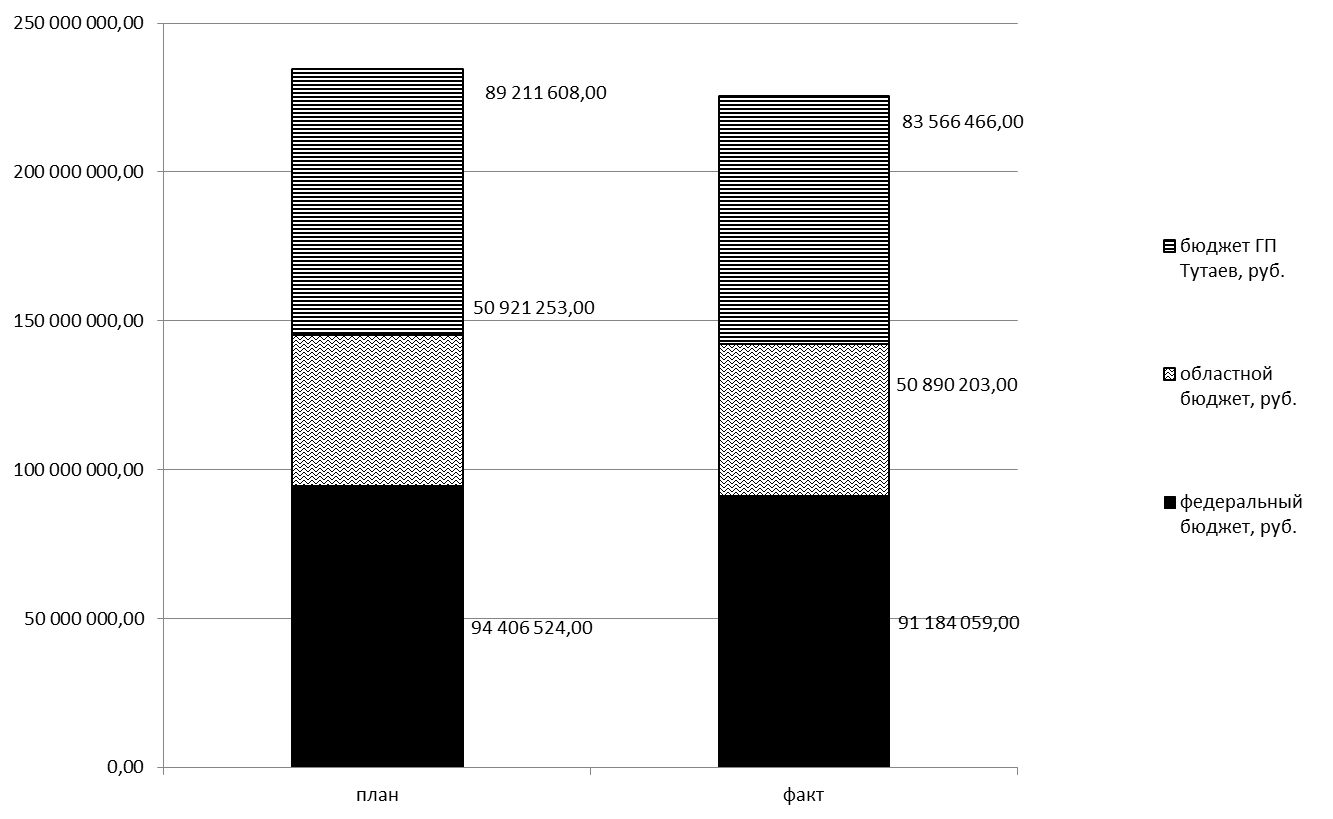 По итогам 2019 года четыре муниципальные программы городского поселения Тутаев исполнены полностью – на 100 %,это муниципальныепрограммы: - «Переселение граждан из жилищного фонда, признанного непригодным для проживания, и (или) жилищного фонда с высоким уровнем износа на территории городского поселения Тутаев»;- «Поддержка граждан, проживающих на территории городского поселения Тутаев Тутаевского муниципального района Ярославской области, в сфере ипотечного жилищного кредитования»;- «Градостроительная деятельность на территории городского поселения Тутаев»;- «Сохранение, использование и популяризация объектов культурного наследия на территории городского поселения Тутаев».Пять программ имеют высокую степень исполнения в пределах от 95% до 99 %, это программы:- «Формирование современной городской среды на территории городского поселения Тутаев»;-«Благоустройство и озеленение территории городского поселения Тутаев»;- «Предоставление молодым семьям социальных выплат на приобретение (строительство) жилья»;- «Развитие и содержание дорожного хозяйства на территории городского поселения Тутаев»;- «Обеспечение населения городского поселения Тутаев банными услугами»;Одна муниципальная программа городского поселения Тутаев имеет среднюю степень исполнения – более чем 50 %, это:- «Развитие водоснабжения, водоотведения и очистки сточных вод на территории городского поселения Тутаев»;Согласно сведениям, предоставленным ответственными исполнителями программ, по итогам 2019 года восемь муниципальных программ городского поселения Тутаев являются высоко результативными, три программы – низкорезультативными, по одной программе не представлены данные о результативности мероприятий в 2019 году (не представлен отчет). Две низкорезультативные программы (муниципальные программы «Развитие субъектов малого и среднего предпринимательства городского поселения Тутаев» и «Переселение граждан из аварийного жилищного фонда городского поселения Тутаев») не финансировались в 2019 году и имеют нулевую результативность. Одна из низкорезультативных программ (муниципальная программа «Обеспечение населения городского поселения Тутаев банными услугами») имеет результативность 89,5 %, что близко к показателю средней результативности программы (от 90 до 95 процентов). Таким образом, все муниципальные программы городского поселения Тутаев либо исполнены полностью, либо имеют высокую или среднюю степень исполнения.Исполнение расходной части бюджета городского поселения Тутаев за 2019 год в разрезе муниципальных программ и непрограммных расходов.Муниципальная программа «Формирование современной городской среды на территории городского поселения Тутаев»Основные задачиреализации муниципальной программы:- реализация   проекта «Формирование комфортной городской среды»;- реализация проектов создания комфортной городской среды в малых городах и исторических поселениях.Ответственный исполнитель – Администрация ТМР (МУ «Агентство по развитию ТМР»).На исполнение мероприятий муниципальной программы в 2019 году предусмотрены бюджетные ассигнования в сумме 70 223,7 тыс. рублей, в том числе: из федерального бюджета 66224,1 тыс. рублей; из бюджета области 676,0 тыс. рублей, из бюджета поселения 3 323,5 тыс. рублей. Кассовые расходы за 2019 год по программе составили69 130,7 тыс. рублей или 98,4% от плана.Межбюджетные трансферты предоставлены наследующие мероприятия:- благоустройство и ремонт дворовых территорий городского поселения Тутаев (ул.Моторостроителей д.64-68-70, ул.Дементьева д.20-22, ул.Панина 14-14А) в рамках формирования современной городской среды 10 714,7 тыс. рублей;- обустройство пруда в парке отдыха 3 264,2 тыс. рублей;- приобретение элементов праздничного оформления для украшения общественных пространств (пл. Ленина и парк отдыха на Соборной) 5 154,5 тыс. рублей;- благоустройство территории Волжской набережной правый берег, из средств федерального гранта, в сумме 49 997,3 тыс. рублей.Муниципальная программа «Благоустройство и озеленение территории городского поселения Тутаев» Основные задачи реализации муниципальной программы:- благоустройство и озеленение территории городского поселения Тутаев;- содержание и благоустройство мест захоронений.Ответственный исполнитель – Администрация ТМР (МУ «Агентство по развитию ТМР»).На выполнение мероприятий муниципальной программы в 2019 году предусмотрены бюджетные ассигнования в размере 36 404,9 тыс. рублей. Муниципальная программаза 2019 годреализована в сумме 35 068,7 тыс. рублей или 96,3 % от плана. Перечислены межбюджетные трансферты на выполнение мероприятий по:- оплате уличного освещения на территории г. Тутаев в сумме 11 500,0 тыс. рублей;- оплате содержания сетей уличного освещения на территории г. Тутаев всумме 2 957,8 тыс. рублей;- обеспечение деятельности учреждения по благоустройству территории г. Тутаев (материалы, инструменты, заработная плата) 12 293,8 тыс. рублей;- работы по внешнему благоустройству территории городского поселения Тутаев  3 253,0 тыс. рублей, из них: проведение акарицидов обработки 45,6 тыс. рублей, покупка грунта и семян  987,2 тыс. рублей, пешеходные дорожки  905,3 тыс. рублей, благоустройство детских площадок  202,5 тыс. рублей, вывоз мусора с территории парка и сквера  155,0 тыс.рублей, обустройство скейтплощадки 203,0 тыс.рублей, прочие работы 754,4 тыс. рублей;- благоустройство территории аллеи славы 2 547,4 тыс. рублей;- приобретение спортивного городка, за счет средств области 50, 0тыс.рублей;- работы по строительству контейнерных площадок 1 851,3 тыс. рублей;- содержание территории под контейнерными площадками 391,8 тыс. рублей;- содержание и благоустройство мест захоронений 223,6 тыс. рублей.Муниципальная программа «Развитие и содержание дорожного хозяйства на территории городского поселения Тутаев»Основная задача муниципальной программы:- дорожная деятельность в отношении дорожной сети городского поселения Тутаев.Ответственный исполнитель – Администрация ТМР (МУ «Агентство по развитию ТМР»).Из всех источников финансирования на выполнение мероприятий муниципальной программы в 2019 году предусмотрены бюджетные ассигнования в размере 86 701,9тыс. рублей, в том числе из бюджета Ярославской области 46 710,9 тыс. рублей. В рамках межбюджетных отношений муниципальная программаза 2019 год реализована в сумме 86 701,9 тыс. рублей или 96,4 % от плана. Перечислены межбюджетные трансферты на выполнение мероприятий:- на реализацию федерального проекта «Дорожная сеть» на территории г Тутаев - 43 652,6 тыс.рублей, из них на ремонт дорог ул. П.Шитова и ул. Комсомольская -32 910,1 тыс. руб., строительство 5 светофоров - 10 742,5 тыс.рублей;- приобретению коммунальной техники (лизинговые платежи)-3 241,6 тыс.рублей;- обеспечение деятельности учреждения по содержанию, ремонту дорог и дворовых территорий на территориигородского поселения Тутаев - 20 527,0 тыс.рублей;- оплату работ потекущему содержаниюдорог 9 381,8тыс. рублей;- осуществлению ремонта автодорог местного значения 8 477,2 тыс.рублей, в том числе за счет средств областного бюджета 8053,3 тыс. рублей;- осуществлению мероприятий по обеспечению безопасности дорожного движения на автодорогах местного значения 1 421,8 тыс. рублей.Муниципальная   программа «Переселение граждан из жилищного фонда, признанного непригодным для проживания, и (или) жилищного фонда с высоким уровнем износа на территории городского поселения Тутаев»Основная задача реализации муниципальной программы:- обеспечение благоустроенным жильем граждан, переселяемых из непригодного для проживания жилищного фонда городского поселения Тутаев.Ответственный исполнитель – Управление жилищной политики Администрации ТМР.На выполнение мероприятий муниципальной программы в 2019 году предусмотрены бюджетные ассигнования в размере 2 656,8 тыс. рублей. Кассовые расходы за 2019годпо программе составили 2 656,8 тыс.рублей, 100,0% от плана. Приобретены 2 квартиры (2-х комнатная и 3-х комнатная) для расселения двух семей (6 чел.) из ветхого (аварийного)жилищного фонда общей площадью 99,6 м².Муниципальная программа«Предоставление молодым семьям социальных выплат на приобретение (строительство) жилья»Основная задача реализации муниципальной программы:- поддержка молодых семей городского поселения Тутаев в приобретении жилья.Ответственный исполнитель - Администрация ТМР (Управление жилищной политики Администрации Тутаевского муниципального района).На выполнение мероприятий муниципальной программы в 2019 году были запланированы бюджетные ассигнования в размере 2 347,49 тыс. рублей из них 907,49 тыс. рублей средства федерального бюджета, 720,0 тыс. рублей – областные средства. Фактическое исполнение составило 98,9% от плана. Расходы осуществлялись на поддержку молодых семей городского поселения Тутаев, в форме выдачи сертификатов для приобретения жилья.Результат исполнения:площадь жилья, приобретенного (построенного) молодыми семьями в рамках программы –136 м2; 3 (три) семьи обеспечены социальными выплатами на приобретение (строительство) жилья.Муниципальная программа «Поддержка граждан, проживающих на территории городского поселения Тутаевского муниципального района Ярославской области, в сфере ипотечного жилищного кредитования» Основное направление реализации муниципальной программы:- обеспечение доступности жилья в соответствии с уровнем платёжеспособности спроса граждан, путём оказания поддержки гражданам, проживающим на территории городского поселения Тутаев, в сфере ипотечного жилищного кредитования и займа.Ответственный исполнитель - Администрация ТМР (Управление жилищной политики Администрации Тутаевского муниципального района).На выполнение мероприятий муниципальной программы в 2019 году были запланированы бюджетные ассигнования в размере 115,3 тыс. рублей из них 57,7 тыс. рублей – областные средства. Фактическое исполнение составило 100%.Результат исполнения:4 семьи получили субсидии на возмещение части ежемесячных аннуитетных платежей по кредиту (займу) (Субсидия 2).Муниципальная программа «Обеспечение населения городского поселения Тутаев банными услугами»Основная задача реализации муниципальной программы:- Развитие и доступность банных услуг, для всех категорий граждан городского поселения Тутаев.Ответственный исполнитель – Центр управления жилищно-коммунальным комплексом Тутаевского МР. В рамках муниципальной программы в 2019 году запланированы расходы на обеспечение мероприятий по организации населению услуг бань в общих отделениях в сумме 3 670,3 тыс. рублей.Фактические расходы за 2019 год составили 3 529,2тыс. рублей, из них: в правобережной части г. Тутаев (МУП «Русская баня») 1 623,7,3 тыс. рублей, в левобережной (ООО «Прогрессивность») 1 905,5 тыс. рублей.Предоставлены банныеуслуги для всех категорий гражданв правобережной и левобережной с части города, в том числе количествопомывокв МУП «Русская баня» составило 9 378 единиц., в ООО «ПрогрессИнвест» 10 912 единиц.Муниципальная программа «Градостроительная деятельность на территории городского поселения Тутаев»Основные задачи реализации муниципальной программы:- внесение изменений в документы территориального планирования и градостроительного зонирования городского поселения Тутаев;- разработка и актуализация схем инженерного обеспечения территории городского поселения Тутаев.Ответственный исполнитель – Администрация Тутаевского МР(Управление архитектуры и градостроительства Администрации Тутаевского муниципального района).На выполнение мероприятий муниципальной программы в 2019 году были предусмотрены бюджетные ассигнования в размере 134,1 тыс. рублей.Фактические расходы произведены в объеме в сумме 134,1 тыс. рублей, программа исполнена на 100%.Выполнены работы:- по внесению изменений в правила землепользования и застройки на территории городского поселения Тутаев в сумме 97,1 тыс. рублей;- проект межевания и актуализация топосъемок территории МКД в г Тутаев по адресам ул. Моторостроителей д.64,68,70 и ул.Дементьева д.20,22 в сумме 37,0 тыс. рублей.Муниципальная программа «Сохранение, использование и популяризация объектов культурного наследия на территории городского поселения Тутаев»Основные задачи реализации муниципальной программы:         - разработка, согласование, утверждение проекта зон охраны объектов культурного наследия;        - проведение историко-культурной экспертизы объектов культурного наследия.Ответственный исполнитель – Администрация Тутаевского МР.На выполнение мероприятий муниципальной программы в 2019году былипредусмотрены бюджетные ассигнования в размере 142,5 тыс. рублей. Фактические расходы произведены в объеме в полном объеме, программа исполнена на 100%.Результат исполнения:Проведена историко - культурная экспертиза в отношении выявленных объектов культурного наследия: Дом Сильникова, расположенный по адресу: г. Тутаев, ул. Ленина,45;Мост через реку, расположенный по адресу: ул. Ушакова;Тюрьма, расположенная по адресу: ул. Осипенко, д.  4;Усадьба городская Апахова (жилой дом), расположена по адресу: г. Тутаев, ул. Толбухина 65/40;Муниципальная программа«Развитие водоснабжения, водоотведения и очистки сточных вод на территории городского поселения Тутаев»Основные задачи реализации муниципальной программы:- реализация федерального проекта «Оздоровление Волги».Ответственный исполнитель муниципальной программы - муниципальное бюджетное учреждение «Центр управления жилищно-коммунального комплекса Тутаевского муниципального района».На выполнение мероприятий муниципальной программы в 2019 году предусмотрены бюджетные ассигнования в размере 28 931,4 тыс. рублей. Кассовые расходы за 2019 год по программе составили 25 841,2 тыс. рублей, или 89,3% от плана.В рамках муниципальной программы перечислены межбюджетные трансферты бюджету Тутаевского муниципального района на:- строительство, в рамках реализации федерального проекта «Оздоровление Волги», локальных очистных сооружений в левобережной части г Тутаев в сумме 25 841,2 тыс. рублей.Непрограммные расходыРасходы по непрограммным направлениям деятельности по итогам 2019 года освоены на 89,6 % от уточненного плана, в размере 46 915,0 тыс. рублей.В состав фактически произведенных непрограммных расходов включены:расходы на содержание Председателя Муниципального Совета городского поселения Тутаев –1 043,6 тыс. рублей (100 % от плана). Оплата труда производилась по утвержденному штатному расписанию; страховые взносы рассчитаны с учетом действующего законодательства;расходы на обслуживание привлеченных кредитов (оплата процентов) для покрытия дефицита бюджета и погашение долговых обязательств - 942,2 тыс. рублей (97,1% от плана);взносы на капитальный ремонт жилых помещений муниципального жилищного фонда городского поселения Тутаев – 3 776,7 тыс. рублей (100% от плана); выплаты по обязательствам городского поселения Тутаев (исполнение судебных актов, исполнительных листов, требований ИФНС, мировых соглашений) - 4 304,6 тыс. рублей (100% от плана); прочие расходы на содержание жилищного фонда городского поселения Тутаев, находящегося в муниципальной собственности – 7,0 тыс. рублей (100 % от плана).  За счет данных средств установлены информационные таблички на аварийные дома, для исполнения законодательства РФ; ежегодные премии лицам, удостоившихся звания «Почетный гражданин г. Тутаев» -108,0 тыс. рублей (100% от плана). Выплаты в размере 12 тыс. рублей произведены 9 человекам, на основании Постановления ТМР;расходы на обеспечение мероприятий по охране окружающей среды и природопользования на территории городского поселения Тутаев, в размере 711,2 тыс. рублей (100% от плана). Денежные средства направлены на мероприятия по ликвидации и предотвращению образования несанкционированных свалок, а именно:Устройство площадки под мусорные баки – 394 тыс. рублей; Приобретение 8 контейнеров для крупногабаритного мусора – 317,2 тыс. рублей.расходы на выполнение других обязательств органами местного самоуправления, в размере 40,0 тыс. рублей (100% от плана), оплачен членский взнос в «Союз муниципальных образований Ярославской области; расходы на приобретение объектов недвижимого имущества в муниципальную собственность, в размере 384,7 тыс. рублей (96,2 % от плана), выплачены 6 собственникам при изъятии имущества в муниципальную собственность по адресу ул. Ярославская, д. 39а. межбюджетные трансферты бюджету Тутаевского муниципального района на решение вопросов местного значения – 35 597,0 тыс. рублей (97 % от плана), из них на:содержание органов местного самоуправления –16 681,1 тыс. рублей (100 % от плана).обеспечение мероприятий по осуществлению внешнего муниципального контроля – 53,1 тыс. рублей (100 % от плана).управление, распоряжение имуществом, оценка недвижимости, признание прав и регулирование отношений по муниципальной собственности поселения – 192,7 тыс. рублей (96,4 % от плана), в том числе на:-  оценку имущества и земельных участков -107,4 тыс. рублей,- технические планы на недвижимое имущество – 65,8 тыс. рублей;- услуги нотариуса по оформлению доверенности на регистрацию сделок по продаже имущества – 19,5 тыс. рублей.поддержка социально ориентированных некоммерческих организаций (СОНКО) – 600,0 тыс. рублей (100 % от плана), в том числе: - Тутаевский районный Совет ветеранов войны, труда, ВС и правоохранительных органов–246,0 тыс. рублей;  - Тутаевское отделение ЯООО ВОИ – 67,0 тыс. рублей; - Благотворительный фонд защиты животных «Право на жизнь» - 112,8 тыс. рублей;- ДМОО «Центр содействия развитию детей и молодежи» - 36,8 тыс. рублей;- Тутаевский районный союз садоводческих огороднических некоммерческих объединений -100,4 тыс. рублей. - ТМО ЯОО ОООИ «Всероссийского ордена трудового красного знамени общество слепых» - 37,0тыс. рублей.обеспечение других обязательств по содержанию имущества казны городского поселения Тутаев –1 178,8 тыс. рублей (94,2 % от плана), денежные средства направлены на:                  -  оплату за коммунальные услуги за здание городской бани– 1003,7 тыс. рублей;               - приобретение светильников к мемориалу пл. Юбилейная – 16,5 тыс. рублей;            - техническое обслуживание и ремонт газового оборудования казны – 4, 4 тыс. рублей; - содержание стационарного общественного туалета – 154,2 тыс. рублей; обеспечение мероприятий по содержанию военно-мемориального комплекса пл. Юности –240,3 тыс. рублей (99,7 % от плана).обеспечение мероприятий по безопасности жителей города –550,0 тыс. рублей (100 % от плана),монтаж и обслуживание систем видеонаблюдение на территории городского поселения;обеспечение мероприятий по разработке и экспертизе ПСД-294,5 тыс. рублей (99 % от плана); обеспечение мероприятий по осуществлению грузопассажирских перевозок на речном транспорте– 4 638,1 тыс. рублей (100,0% от плана). обеспечение мероприятий по осуществлению пассажирских перевозок на автомобильном транспорте – 395,6 тыс. рублей (79,1 % от плана).обеспечение мероприятий по землеустройству и землепользованию, кадастровые работы (межевание земли) – 233,7 тыс. рублей (93,5% от плана).оплату услуг по приемке поверхностных сточных вод в централизованную систему водоотведения и обеспечение их транспортировки, очистки и сброса по переработке и утилизации сточных вод -2 901,3 тыс. рублей (89,8% от плана).обеспечение мероприятий по актуализации схем теплоснабжения – 98,0 тыс. рублей (100 % от плана).обеспечение мероприятий по содержанию и ремонту муниципального жилищного фонда на территории г. Тутаев -2 480,1 тыс. рублей (88,7% от плана), из них: -обследование аварийного жилфонда 149,0 тыс. рублей;- мероприятия по ремонту муниципальных квартир 579,4 тыс. рублей, выполнен ремонт и частичная замена оборудования в 8 муниципальных квартирах;- работы по содержанию общедомового имущества   221,4 тыс. рублей.оплату услуг по капитальному ремонту лифтов в МКД, в части жилых помещений, находящихся в муниципальной собственности- 53,6 тыс. рублей.осуществление части полномочий на обеспечение физкультурно- спортивных мероприятий -338,3 тыс. рублей (100 % от плана).дополнительное пенсионное обеспечение муниципальных служащих городского поселения Тутаев – 631,5 тыс. рублей (99,9 % от плана).создание условий для культурно - массового отдыха населения в городском поселении Тутаев – 1 659,0 тыс. рублей (100 % от плана). По фактическому исполнению проведены работы по следующим мероприятиям:-  организация празднования годовщины Победы советского народа в Великой Отечественной Войне – 52,5 тыс. рублей;-  организация праздничных мероприятий, посвященных Дню города, фестивалю «Романовская овца- золотое руно России», «Борисоглебская ярмарка» и др. – 1506,5 тыс. рублей, включает в себя мероприятия по проведению праздничной детской развлекательной программы; вечерней праздничной программы с участием звезды российской эстрады (фейерверк); аренда сценического комплекса, включая световое и звуковое освещение; приобретение оборудования, костюмов для театрализованных праздничных программ;- проведение Городского смотр-конкурса «Лучший дом,двор, подъезд», «Клумба в подарок» - 100,0 тыс. рублей.Обеспечение деятельности народных дружин – 149,9 тыс. рублей (100 % от плана). содержание и обслуживание спасательной станции – 2 227,4 тыс. рублей (88,7 % от плана).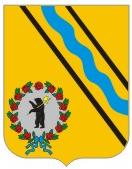                                            РЕШЕНИЕ                            МУНИЦИПАЛЬНОГО СОВЕТАГОРОДСКОГО ПОСЕЛЕНИЯ ТУТАЕВ      22.10.2020                                                                                № 73Приложение 1Приложение 1Приложение 1Приложение 1 к решению Муниципального Совета к решению Муниципального Совета к решению Муниципального Совета к решению Муниципального Советагородского поселения Тутаевгородского поселения Тутаевгородского поселения Тутаевгородского поселения Тутаевот 22.10.2020 г. № 73от 22.10.2020 г. № 73от 22.10.2020 г. № 73от 22.10.2020 г. № 73Основные характеристики  исполнения бюджета городского поселения Тутаев за 2019 годОсновные характеристики  исполнения бюджета городского поселения Тутаев за 2019 годОсновные характеристики  исполнения бюджета городского поселения Тутаев за 2019 годОсновные характеристики  исполнения бюджета городского поселения Тутаев за 2019 годОсновные характеристики  исполнения бюджета городского поселения Тутаев за 2019 годОсновные характеристики  исполнения бюджета городского поселения Тутаев за 2019 годОсновные характеристики  исполнения бюджета городского поселения Тутаев за 2019 годОсновные характеристики  исполнения бюджета городского поселения Тутаев за 2019 годПоказатели Плановые показатели на  2019 годФактическое исполнение                   за 2019 год % исполненияДоходы всего279 849 197278 239 23899,4в том числе:Налоговые и неналоговые доходы, из них:107 146 032108 730 899101,5налоговые доходы бюджетов92 680 03293 477 126100,9неналоговые доходы и прочие поступления14 466 00015 253 773105,4Безвозмездные поступления172 703 165169 508 33998,2Расходы всего282 643 130272 555 77596,4в том числе:Администрация Тутаевского муниципального района281 599 374271 512 14396,4Муниципальный Совет городского поселения Тутаев1 043 7561 043 633100,0Результат исполнения бюджета -2 793 9335 683 463(дефицит «-»,  профицит «+»)-2 793 9335 683 463Приложение 2Приложение 2Приложение 2Приложение 2Приложение 2Приложение 2 к решению Муниципального Совета к решению Муниципального Совета к решению Муниципального Совета к решению Муниципального Совета к решению Муниципального Совета к решению Муниципального Советагородского поселения Тутаевгородского поселения Тутаевгородского поселения Тутаевгородского поселения Тутаевгородского поселения Тутаевгородского поселения Тутаевот 22.10.2020 г. № 73от 22.10.2020 г. № 73от 22.10.2020 г. № 73от 22.10.2020 г. № 73от 22.10.2020 г. № 73от 22.10.2020 г. № 73 Исполнение доходной части бюджета городского поселения Тутаев в соответствии с классификацией доходов бюджетов Российской Федерации за 2019 год  Исполнение доходной части бюджета городского поселения Тутаев в соответствии с классификацией доходов бюджетов Российской Федерации за 2019 год  Исполнение доходной части бюджета городского поселения Тутаев в соответствии с классификацией доходов бюджетов Российской Федерации за 2019 год  Исполнение доходной части бюджета городского поселения Тутаев в соответствии с классификацией доходов бюджетов Российской Федерации за 2019 год  Исполнение доходной части бюджета городского поселения Тутаев в соответствии с классификацией доходов бюджетов Российской Федерации за 2019 год  Исполнение доходной части бюджета городского поселения Тутаев в соответствии с классификацией доходов бюджетов Российской Федерации за 2019 год  Исполнение доходной части бюджета городского поселения Тутаев в соответствии с классификацией доходов бюджетов Российской Федерации за 2019 год  Исполнение доходной части бюджета городского поселения Тутаев в соответствии с классификацией доходов бюджетов Российской Федерации за 2019 год  Исполнение доходной части бюджета городского поселения Тутаев в соответствии с классификацией доходов бюджетов Российской Федерации за 2019 год  Исполнение доходной части бюджета городского поселения Тутаев в соответствии с классификацией доходов бюджетов Российской Федерации за 2019 год  Исполнение доходной части бюджета городского поселения Тутаев в соответствии с классификацией доходов бюджетов Российской Федерации за 2019 год  Исполнение доходной части бюджета городского поселения Тутаев в соответствии с классификацией доходов бюджетов Российской Федерации за 2019 год Код бюджетной классификации РФКод бюджетной классификации РФКод бюджетной классификации РФКод бюджетной классификации РФКод бюджетной классификации РФКод бюджетной классификации РФКод бюджетной классификации РФКод бюджетной классификации РФНазвание дохода Плановые показатели на                      2019 годФактическое исполнение за                2019 год% исполненияАдминистратораГруппыПодгруппыСтатьяПодстатьяЭлемент доходовгруппа подвида дохода бюджетованалитическая группа подвида доходов бюджетаНазвание дохода Плановые показатели на                      2019 годФактическое исполнение за                2019 год% исполнения00010000000000000000Налоговые и неналоговые доходы107 146 032108 730 899101,500010100000000000000Налоги на прибыль, доходы44 860 00045 584 560101,618210102000010000110Налог на доходы физических лиц44 860 00045 584 560101,610010300000000000000Налоги на товары (работы, услуги), реализуемые на территории Российской Федерации2 129 0322 120 15199,610010302000010000110Акцизы по подакцизным товарам (продукции), производимым на территории Российской Федерации2 129 0322 120 15199,600010500000000000000Налоги на совокупный доход54 00054 389100,718210503000010000110Единый сельскохозяйственный налог54 00054 389100,700010600000000000000Налоги на имущество45 637 00045 718 026100,218210601000000000110Налог на имущество физических лиц15 217 00015 721 044103,318210606000000000110Земельный налог30 420 00029 996 98298,600011100000000000000Доходы от использования имущества, находящегося в государственной и муниципальной собственности10 150 00010 728 885105,700011105000000000120Доходы, получаемые в виде арендной либо иной платы за передачу в возмездное пользование государственного и муниципального имущества(за исключением имущества бюджетных и автономных учреждений, а также имущества государственных и муниципальных унитарных предприятий, в том числе казенных)3 950 0004 341 317109,900011105010000000120Доходы, получаемые в виде арендной  платы за земельные участки, государственная собственность на которые не разграничена, а также средства от продажи права на заключение договоров аренды указанных земельных участков3 250 0003 372 098103,800011105020000000120Доходы, получаемые в виде арендной платы за земли после разграничения государственной собственности на землю, а также средства от продажи права на заключение договоров аренды указанных земельных участков (за исключением земельных участков бюджетных и автономных учреждений)500 000773 629154,700011105070000000120Доходы от сдачи в аренду имущества, составляющего государственную (муниципальную) казну (за исключением земельных участков)200 000195 59097,800011109000000000120Прочие доходы от использования имущества и прав, находящихся в государственной и муниципальной собственности (за исключением имущества бюджетных и автономных учреждений, а также имущества государственных и муниципальных унитарных предприятий, в том числе казенных)6 200 0006 387 568103,000011109040000000120Прочие поступления от использования имущества, находящегося в государственной и муниципальной собственности (за исключением имущества бюджетных и автономных учреждений, а также имущества государственных и муниципальных унитарных предприятий, в том числе казенных)6 200 0006 387 568103,000011300000000000130Доходы от оказания платных услуг (работ) и компенсации затрат государства61 00060 84999,800011302000000000130Доходы от компенсации затрат государства61 00060 84999,800011400000000000000Доходы от продажи материальных и нематериальных активов3 425 0003 496 223102,100011402000000000000Доходы от реализации имущества, находящегося в государственной и муниципальной собственности (за исключением движимого имущества бюджетных и автономных учреждений, а также имущества государственных и муниципальных унитарных предприятий, в том числе казенных)69 00000,000011402050130000410Доходы от реализации имущества, находящегося в собственности городских поселений (за исключением движимого имущества муниципальных бюджетных и автономных учреждений, а также имущества муниципальных унитарных предприятий, в том числе казенных), в части реализации основных средств по указанному имуществу69 00000,000011406000000000430Доходы от продажи земельных участков, находящихся в государственной и муниципальной собственности3 356 0003 496 223104,200011406010000000430Доходы от продажи земельных участков, государственная собственность на которые не разграничена500 0001 021 796204,400011406020000000430Доходы от продажи земельных участков, государственная собственность на которые разграничена (за исключением земельных участков бюджетных и автономных учреждений)2 856 0002 474 42786,600011600000000000000Штрафы, санкции, возмещение ущерба400 000411 161102,800011633000000000140Денежные взыскания (штрафы) за нарушение законодательства Российской Федерации о контрактной системе в сфере закупок товаров, работ, услуг для обеспечения государственных и муниципальных нужд03 000-00011651000020000140Денежные взыскания (штрафы), установленные законами субъектов Российской Федерации за несоблюдение муниципальных правовых актов400 000408 161102,000011700000000000000Прочие неналоговые доходы430 000556 655129,500011705000000000180Прочие неналоговые доходы430 000556 655129,500011705050130000180Прочие неналоговые доходы бюджетов городских поселений430 000556 655129,500020000000000000000Безвозмездные поступления172 703 165169 508 33998,200020200000000000000Безвозмездные поступления от других бюджетов бюджетной системы Российской Федерации172 596 777169 343 26298,100020210000000000150Дотации бюджетам бюджетной системы Российской Федерации77 269 00077 266 300100,095520215001000000150Дотации на выравнивание бюджетной обеспеченности27 219 00027 219 000100,095020215002000000150Дотации бюджетам на поддержку мер по обеспечению сбалансированности бюджетов50 000 00049 997 300100,095520219999131004150Дотация на реализацию мероприятий, предусмотренных нормативными правовыми актами органов государственной власти Ярославской области50 00050 000100,000020220000000000150Субсидии бюджетам бюджетной системы Российской Федерации (межбюджетные субсидии)56 670 13853 419 32394,395020220000000000150Субсидии бюджетам городских поселений на строительство, модернизацию, ремонт и содержание автомобильных дорог общего пользования, в том числе дорог в поселениях (за исключением автомобильных дорог федерального значения)8 053 2638 053 262100,095020225013130000150Субсидии бюджетам городских поселений на сокращение доли загрязненных сточных вод28 184 06025 520 91790,695020225497130000150Субсидии бюджетам городских поселений на реализацию мероприятий по обеспечению жильем молодых семей1 627 4881 608 74598,895020225555130000150Субсидии бюджетам городских поселений на реализацию программ формирования современной городской среды16 900 14216 331 21496,695020229999132005150Субсидия на реализацию задачи по государственной поддержке граждан, проживающих на территории Ярославской области, в сфере ипотечного жилищного кредитования57 66657 666100,095020229999132043150Субсидия на благоустройство, реставрацию и реконструкцию воинских захоронений и военно-мемориальных объектов1 847 5191 847 519100,000020240000000000150Иные межбюджетные трансферты38 657 63938 657 639100,095020245393130000150Межбюджетные трансферты, передаваемые бюджетам городских поселений на финансовое обеспечение дорожной деятельности в рамках реализации национального проекта "Безопасные и качественные автомобильные дороги"38 657 63938 657 639100,000020700000000000000Прочие безвозмездные поступления106 388175 749165,20002070500013000150Прочие безвозмездные поступления в бюджеты городских поселений106 388175 749165,295020705030130001150Безвозмездные поступления на благоустройство, реставрацию и реконструкцию военно-мемориального комплекса на пл. Юбилейная г. Тутаев0101 600-95020705030130355150Безвозмездные поступления на комплексное благоустройство дворовой территории многоквартирных домов г. Тутаев, ул. Моторостроителей, д. 64, 68, 7064 92436 85556,895020705030130379150Безвозмездные поступления на комплексное благоустройство дворовой территории многоквартирных домов г. Тутаев, ул. Панина7 0864 27860,495020705030130381150Безвозмездные поступления на комплексное благоустройство дворовой территории многоквартирных домов г. Тутаев, ул. Дементьева, д. 20, 2234 37833 01696,000021800000000000000Доходы бюджетов бюджетной системы Российской Федерации от возврата остатков субсидий, субвенций и иных межбюджетных трансфертов, имеющих целевое назначение, прошлых лет0836 011-0002180000000000150Доходы бюджетов бюджетной системы Российской Федерации от возврата бюджетами бюджетной системы Российской Федерации остатков субсидий, субвенций и иных межбюджетных трансфертов, имеющих целевое назначение, прошлых лет, а также от возврата организациями остатков субсидий прошлых лет0836 011-95021860010130000150Доходы бюджетов городских поселений от возврата остатков субсидий, субвенций и иных межбюджетных трансфертов, имеющих целевое назначение, прошлых лет из бюджетов муниципальных районов0836 011-00021900000000000000Возврат остатков субсидий, субвенций и иных межбюджетных трансфертов, имеющих целевое назначение, прошлых лет0-846 683-0002190000013000150Возврат остатков субсидий, субвенций и иных межбюджетных трансфертов, имеющих целевое назначение, прошлых лет из бюджетов городских поселений0-846 683-95021925064130000150Возврат остатков субсидий на государственную поддержку малого и среднего предпринимательства, включая крестьянские (фермерские) хозяйства, из бюджетов городских поселений0-60 349-95021925527130000150Возврат остатков субсидий на государственную поддержку малого и среднего предпринимательства, включая крестьянские (фермерские) хозяйства, а также на реализацию мероприятий по поддержке молодежного предпринимательства из бюджетов городских поселений0-781 012-95021925555130000150Возврат остатков субсидий на поддержку государственных программ субъектов Российской Федерации и муниципальных программ формирования современной городской среды из бюджетов городских поселений0-5 322-ИТОГО279 849 197,04278 239 23899,4Приложение 3Приложение 3Приложение 3Приложение 3Приложение 3 к решению Муниципального Совета к решению Муниципального Совета к решению Муниципального Совета к решению Муниципального Совета к решению Муниципального Советагородского поселения Тутаевгородского поселения Тутаевгородского поселения Тутаевгородского поселения Тутаевгородского поселения Тутаевот 22.10.2020 г. № 73от 22.10.2020 г. № 73от 22.10.2020 г. № 73от 22.10.2020 г. № 73от 22.10.2020 г. № 73 Исполнение расходной части  бюджета городского поселения Тутаев по разделам и подразделам классификации расходов бюджетов Российской Федерации за 2019 год Исполнение расходной части  бюджета городского поселения Тутаев по разделам и подразделам классификации расходов бюджетов Российской Федерации за 2019 год Исполнение расходной части  бюджета городского поселения Тутаев по разделам и подразделам классификации расходов бюджетов Российской Федерации за 2019 год Исполнение расходной части  бюджета городского поселения Тутаев по разделам и подразделам классификации расходов бюджетов Российской Федерации за 2019 год Исполнение расходной части  бюджета городского поселения Тутаев по разделам и подразделам классификации расходов бюджетов Российской Федерации за 2019 годКодНаименование Плановые показатели на                      2019 годФактическое исполнение за                2019 год% исполнения0100ОБЩЕГОСУДАРСТВЕННЫЕ ВОПРОСЫ25 916 16525 813 91499,60103Функционирование законодательных (представительных) органов государственной власти и представительных органов муниципальных образований1 043 7561 043 633100,00106Обеспечение деятельности финансовых, налоговых и таможенных органов и органов финансового (финансово-бюджетного) надзора53 09553 095100,00113Другие общегосударственные вопросы24 819 31424 717 18699,60300НАЦИОНАЛЬНАЯ БЕЗОПАСНОСТЬ И ПРАВООХРАНИТЕЛЬНАЯ ДЕЯТЕЛЬНОСТЬ2 662 1802 377 38689,30309Защита населения и территории от последствий чрезвычайных ситуаций природного и техногенного характера, гражданская оборона2 512 1802 227 41888,70314Другие вопросы в области национальной безопасности и правоохранительной деятельности150 000149 968100,00400НАЦИОНАЛЬНАЯ ЭКОНОМИКА104 969 737101 610 83596,80408Транспорт5 138 1005 033 66598,00409Дорожное хозяйство99 447 58796 209 43696,70412Другие вопросы в области национальной экономики384 050367 73495,80500ЖИЛИЩНО-КОММУНАЛЬНОЕ ХОЗЯЙСТВО142 321 885136 035 67195,60501Жилищное хозяйство9 295 7758 974 13396,50502Коммунальное хозяйство35 932 04032 369 73590,10503Благоустройство97 094 07094 691 80497,50600ОХРАНА ОКРУЖАЮЩЕЙ СРЕДЫ711 203711 202100,00605Другие вопросы в области охраны окружающей среды711 203711 202100,00800КУЛЬТУРА И КИНЕМАТОГРАФИЯ1 659 0001 659 000100,00801Культура1 659 0001 659 000100,01000СОЦИАЛЬНАЯ ПОЛИТИКА3 094 6213 067 26299,11001Пенсионное обеспечение631 800631 47799,91003Социальное обеспечение населения2 462 8212 435 78598,91100ФИЗИЧЕСКАЯ КУЛЬТУРА И СПОРТ338 339338 339100,01102Массовый спорт338 339338 339100,01300ОБСЛУЖИВАНИЕ ГОСУДАРСТВЕННОГО И МУНИЦИПАЛЬНОГО ДОЛГА 970 000942 16597,11301Обслуживание внутреннего государственного и муниципального долга970 000942 16597,1ИТОГОИТОГО282 643 130272 555 77596,4ПРОФИЦИТ/ДЕФИЦИТПРОФИЦИТ/ДЕФИЦИТ-2 793 9335 683 463Приложение 4Приложение 4Приложение 4Приложение 4 к решению Муниципального Совета к решению Муниципального Совета к решению Муниципального Совета к решению Муниципального Советагородского поселения Тутаевгородского поселения Тутаевгородского поселения Тутаевгородского поселения Тутаевот 22.10.2020 г. № 73от 22.10.2020 г. № 73от 22.10.2020 г. № 73от 22.10.2020 г. № 73Источники внутреннего финансирования дефицита бюджета городского поселения Тутаев                     за 2019 годИсточники внутреннего финансирования дефицита бюджета городского поселения Тутаев                     за 2019 годИсточники внутреннего финансирования дефицита бюджета городского поселения Тутаев                     за 2019 годИсточники внутреннего финансирования дефицита бюджета городского поселения Тутаев                     за 2019 годКодНазваниеСумма, руб.Сумма, руб.000 01 02 00 00 00 0000 000Кредиты кредитных организаций в валюте Российской Федерации-8 500 000-12 000 000000 01 02 00 00 00 0000 700Получение кредитов от кредитных организаций в валюте Российской Федерации11 500 0008 000 000950 01 02 00 00 13 0000 710Получение кредитов от кредитных организаций бюджетами городских поселений в валюте Российской Федерации11 500 0008 000 000000 01 02 00 00 00 0000 800Погашение кредитов от кредитных организаций в валюте Российской Федерации20 000 00020 000 000950 01 02 00 00 13 0000 810Погашение бюджетами  городских поселений кредитов от кредитных организаций в валюте Российской Федерации20 000 00020 000 000000 01 05 00 00 00 0000 000Изменение остатков средств на счетах по учёту средств бюджетов11 293 9336 316 537000  01 05 02 01 13 0000 510Увеличение прочих остатков денежных средств бюджетов  городских поселений291 349 197286 239 238000  01 05 02 01 13 0000 610Уменьшение прочих остатков денежных средств бюджетов  городских поселений302 643 130292 555 775Итого источников внутреннего финансированияИтого источников внутреннего финансирования2 793 933-5 683 463Приложение 5Приложение 5Приложение 5Приложение 5Приложение 5к решению Муниципального Советак решению Муниципального Советак решению Муниципального Советак решению Муниципального Советак решению Муниципального Советагородского поселения Тутаевгородского поселения Тутаевгородского поселения Тутаевгородского поселения Тутаевгородского поселения Тутаевот 22.10.2020 г. № 73от 22.10.2020 г. № 73от 22.10.2020 г. № 73от 22.10.2020 г. № 73от 22.10.2020 г. № 73 Исполнение программы муниципальных внутренних заимствований  городского поселения Тутаев за 2019 год  Исполнение программы муниципальных внутренних заимствований  городского поселения Тутаев за 2019 год  Исполнение программы муниципальных внутренних заимствований  городского поселения Тутаев за 2019 год  Исполнение программы муниципальных внутренних заимствований  городского поселения Тутаев за 2019 год  Исполнение программы муниципальных внутренних заимствований  городского поселения Тутаев за 2019 год 1. Муниципальные внутренние заимствования, осуществляемые  городским поселением Тутаев за 2019 год1. Муниципальные внутренние заимствования, осуществляемые  городским поселением Тутаев за 2019 год1. Муниципальные внутренние заимствования, осуществляемые  городским поселением Тутаев за 2019 год1. Муниципальные внутренние заимствования, осуществляемые  городским поселением Тутаев за 2019 год1. Муниципальные внутренние заимствования, осуществляемые  городским поселением Тутаев за 2019 год                                                                                                                                                                                       руб.                                                                                                                                                                                       руб.                                                                                                                                                                                       руб.                                                                                                                                                                                       руб.                                                                                                                                                                                       руб.Виды заимствованийСумма, руб.Сумма, руб.Сумма, руб.Сумма, руб.122221. Кредиты кредитных организаций-12 000 000-12 000 000-12 000 000-12 000 000Получение кредитов 8 000 0008 000 0008 000 0008 000 000Погашение кредитов20 000 00020 000 00020 000 00020 000 0002. Бюджетные кредиты0000          Получение кредитов0000Погашение кредитов00003. Итого кредиты -12 000 000-12 000 000-12 000 000-12 000 000        Получение8 000 0008 000 0008 000 0008 000 000        Погашение20 000 00020 000 00020 000 00020 000 000в том числе сумма, направляемая на покрытие дефицита бюджета00002. Предельные размеры за 2019 год2. Предельные размеры за 2019 год2. Предельные размеры за 2019 год2. Предельные размеры за 2019 год2. Предельные размеры за 2019 год                                                                                                                                                                                      руб.                                                                                                                                                                                      руб.                                                                                                                                                                                      руб.                                                                                                                                                                                      руб.                                                                                                                                                                                      руб.Предельный размерна 01.01.2020на 01.01.2020на 01.01.2020на 01.01.2020122221. Верхний предел муниципального долга8 000 0008 000 0008 000 0008 000 000в том числе верхний предел долга по муниципальным гарантиям  0000за 2019 год за 2019 год за 2019 год за 2019 год 2. Предельный объем муниципального долга52 231 00052 231 00052 231 00052 231 0003. Объем расходов на обслуживание муниципального долга942 165942 165942 165942 1654. Предельный объем муниципальных заимствований8 000 0008 000 0008 000 0008 000 000Приложение 6Приложение 6Приложение 6Приложение 6Приложение 6Приложение 6Приложение 6Приложение 6Приложение 6к решению Муниципального Советак решению Муниципального Советак решению Муниципального Советак решению Муниципального Советак решению Муниципального Советак решению Муниципального Советак решению Муниципального Советак решению Муниципального Советак решению Муниципального Советагородского поселения Тутаевгородского поселения Тутаевгородского поселения Тутаевгородского поселения Тутаевгородского поселения Тутаевгородского поселения Тутаевгородского поселения Тутаевгородского поселения Тутаевгородского поселения Тутаевот 22.10.2020 г. № 73от 22.10.2020 г. № 73от 22.10.2020 г. № 73от 22.10.2020 г. № 73от 22.10.2020 г. № 73от 22.10.2020 г. № 73от 22.10.2020 г. № 73от 22.10.2020 г. № 73от 22.10.2020 г. № 73Исполнение расходной части бюджета  городского поселения Тутаев за 2019 год  по разделам, подразделам, целевым статьям и группам  видов расходов  бюджетов Российской Федерации Исполнение расходной части бюджета  городского поселения Тутаев за 2019 год  по разделам, подразделам, целевым статьям и группам  видов расходов  бюджетов Российской Федерации Исполнение расходной части бюджета  городского поселения Тутаев за 2019 год  по разделам, подразделам, целевым статьям и группам  видов расходов  бюджетов Российской Федерации Исполнение расходной части бюджета  городского поселения Тутаев за 2019 год  по разделам, подразделам, целевым статьям и группам  видов расходов  бюджетов Российской Федерации Исполнение расходной части бюджета  городского поселения Тутаев за 2019 год  по разделам, подразделам, целевым статьям и группам  видов расходов  бюджетов Российской Федерации Исполнение расходной части бюджета  городского поселения Тутаев за 2019 год  по разделам, подразделам, целевым статьям и группам  видов расходов  бюджетов Российской Федерации Исполнение расходной части бюджета  городского поселения Тутаев за 2019 год  по разделам, подразделам, целевым статьям и группам  видов расходов  бюджетов Российской Федерации Исполнение расходной части бюджета  городского поселения Тутаев за 2019 год  по разделам, подразделам, целевым статьям и группам  видов расходов  бюджетов Российской Федерации Исполнение расходной части бюджета  городского поселения Тутаев за 2019 год  по разделам, подразделам, целевым статьям и группам  видов расходов  бюджетов Российской Федерации НаименованиеГлавный расп., расп.Функ. кл.Целевая статьяЦелевая статьяВид. расх. Плановые показатели на  2019 годФактическое исполнение  за    2019 год % исполненияНаименованиеГлавный расп., расп.Функ. кл.Пр-маНаправ.Вид. расх. Плановые показатели на  2019 годФактическое исполнение  за    2019 год % исполненияАдминистрация Тутаевского муниципального района950281 599 374271 512 14396Обеспечение деятельности финансовых, налоговых и таможенных органов и органов финансового (финансово-бюджетного) надзора010653 09553 095100Непрограммные расходы бюджета40.0.0053 09553 095100,0Межбюджетные трансферты на обеспечение мероприятий по осуществлению внешнего муниципального контроля2938653 09553 095100,0 Межбюджетные трансферты50053 09553 095100,0Другие общегосударственные вопросы011324 819 31424 717 18699,6Программные расходы бюджета00.0.00142 500142 500100,0Муниципальная программа "Сохранение, использование и популяризация объектов культурного наследия на территории городского поселения Тутаев" 10.0.00142 500142 500100,0Проведение историко-культурной экспертизы объектов культурного наследия10.0.02142 500142 500100,0Содержание имущества казны городского поселения Тутаев20030142 500142 500100,0Закупка товаров, работ и услуг для обеспечения государственных (муниципальных) нужд200142 500142 500100,0Непрограммные расходы бюджета40.0.0024 676 81424 574 68699,6Приобретение объектов недвижимого имущества в муниципальную собственность20040400 000384 77096,2Капитальные вложения в объекты государственной (муниципальной) собственности400400 000384 77096,2Выполнение других обязательств органами местного самоуправления2008040 00040 000100,0Иные бюджетные ассигнования80040 00040 000100,0Ежегодная премия лицам удостоившихся звания "Почетный гражданин города Тутаева"20120108 000108 000100,0Социальное обеспечение и иные выплаты населению300108 000108 000100,0Выплаты по обязательствам муниципального образования201304 304 9834 304 625100,0Иные бюджетные ассигнования8004 304 9834 304 625100,0Межбюджетные трансферты на содержание органов местного самоуправления 2901616 681 08116 681 081100,0 Межбюджетные трансферты50016 681 08116 681 081100,0Межбюджетные трансферты на обеспечение мероприятий по управлению, распоряжению имуществом, оценка недвижимости, признанию прав и регулированию отношений по муниципальной собственности поселения 29026200 000192 71396,4 Межбюджетные трансферты500200 000192 71396,4Межбюджетные трансферты на обеспечение поддержки деятельности социально-ориентированных некоммерческих организаций29516600 000600 000100,0 Межбюджетные трансферты500600 000600 000100,0Межбюджетные трансферты на обеспечение  обязательств  по содержанию казны поселения295561 251 7501 178 76594,2 Межбюджетные трансферты5001 251 7501 178 76594,2Межбюджетные трансферты на обеспечение мероприятий по содержанию  военно- мемориального комплекса пл. Юности29686241 000240 28799,7 Межбюджетные трансферты500241 000240 28799,7Межбюджетные трансферты на обеспечение мероприятий по безопасности жителей города29766550 000550 000100,0 Межбюджетные трансферты500550 000550 000100,0Межбюджетные трансферты на обеспечение мероприятий по разработке и экспертизе ПСД29776300 000294 44598,1 Межбюджетные трансферты500300 000294 44598,1Защита населения и территории от последствий чрезвычайных ситуаций природного и техногенного характера, гражданская оборона03092 512 1802 227 41888,7Непрограммные расходы бюджета40.0.002 512 1802 227 41888,7Межбюджетные трансферты на обеспечение содержания и организации деятельности аварийно-спасательных служб и (или) аварийно-спасательных формирований на территории поселения295662 512 1802 227 41888,7 Межбюджетные трансферты5002 512 1802 227 41888,7Другие вопросы в области национальной безопасности и правоохранительной деятельности0314150 000149 968100,0Непрограммные расходы бюджета40.0.00150 000149 968100,0Межбюджетные трансферты на обеспечение деятельности народных дружин29486150 000149 968100,0 Межбюджетные трансферты500150 000149 968100,0Транспорт04085 138 1005 033 66598,0Непрограммные расходы бюджета40.0.005 138 1005 033 66598,0Межбюджетные трансферты на обеспечение мероприятий по осуществлению грузопассажирских  перевозок на речном транспорте291664 638 1004 638 100100,0 Межбюджетные трансферты5004 638 1004 638 100100,0Межбюджетные трансферты на обеспечение мероприятий по осуществлению пассажирских  перевозок на автомобильном  транспорте29176500 000395 56579,1 Межбюджетные трансферты500500 000395 56579,1Дорожное хозяйство040999 447 58796 209 43696,7Программные расходы бюджета00.0.0099 447 58796 209 43696,7Муниципальная программа "Формирование современной городской среды на территории городского поселения Тутаев"01.0.009 534 4839 507 57499,7Повышение уровня благоустройства дворовых территорий01.0.011 047 2211 045 22199,8Межбюджетные трансферты на обеспечение мероприятий по  формированию современной городской среды 294561 047 2211 045 22199,8 Межбюджетные трансферты5001 047 2211 045 22199,8Реализация   проекта "Формирование комфортной городской среды"01.0.F28 487 2628 462 35399,7Межбюджетные трансферты на реализацию регионального проекта "Формирования современной городской среды" 555568 487 2628 462 35399,7 Межбюджетные трансферты5008 487 2628 462 35399,7Муниципальная программа "Развитие и содержание дорожного хозяйства на территории  городского поселения Тутаев"03.0.0089 913 10486 701 86296,4 Дорожная деятельность в отношении дорожной сети   городского поселения Тутаев 03.0.0145 988 07343 049 23993,6Межбюджетные трансферты на обеспечение софинансирования мероприятий в области дорожного хозяйства на ремонт и содержание автомобильных дорог22446423 860423 856100,0 Межбюджетные трансферты500423 860423 856100,0Межбюджетные трансферты на обеспечение   мероприятий в области  дорожного хозяйства  на  ремонт и содержание автомобильных дорог2908614 865 70312 623 34784,9 Межбюджетные трансферты50014 865 70312 623 34784,9Межбюджетные трансферты на обеспечение   мероприятий в области  дорожного хозяйства  по повышению безопасности дорожного движения290961 506 9601 421 79294,3 Межбюджетные трансферты5001 506 9601 421 79294,3Межбюджетные трансферты на обеспечение содержания и организации деятельности в области  дорожного хозяйства2969621 138 28720 526 98197,1 Межбюджетные трансферты50021 138 28720 526 98197,1Финансирование дорожного хозяйства 724468 053 2638 053 262100,0 Межбюджетные трансферты5008 053 2638 053 262100,0Федеральный проект "Дорожная сеть"03.0.R143 925 03143 652 62499,4Мероприятия, направленные на приведение в нормативное состояние автомобильных дорог регионального, межмуниципального и местного значения, за счет  средств поселения239365 267 3924 994 98594,8 Межбюджетные трансферты5005 267 3924 994 98594,8Мероприятия, направленные на приведение в нормативное состояние автомобильных дорог регионального, межмуниципального и местного значения, за счет областных средств7393638 657 63938 657 639100,0 Межбюджетные трансферты50038 657 63938 657 639100,0Другие вопросы в области национальной экономики0412384 050367 73495,8Программные расходы бюджета00.0.00134 050134 050100,0Муниципальная программа "Градостроительная деятельность на территории городского поселения Тутаев" 09.0.00134 050134 050100,0Внесение изменений в документы территориального планирования и градостроительного зонирования городского поселения Тутаев09.0.01134 050134 050100,0Обеспечение мероприятий по разработке и  внесению изменений в правила землепользования и застройки20210134 050134 050100,0Закупка товаров, работ и услуг для обеспечения государственных (муниципальных) нужд200134 050134 050100,0Непрограммные расходы бюджета40.0.00250 000233 68493,5Межбюджетные трансферты на обеспечение мероприятий  по землеустройству и землепользованию,   определению кадастровой стоимости и приобретению прав собственности на землю29276250 000233 68493,5 Межбюджетные трансферты500250 000233 68493,5Жилищное хозяйство05019 295 7758 974 13396,5Программные расходы бюджета00.0.002 656 7572 656 757100,0Муниципальная   программа "Переселение граждан из  жилищного фонда, признанного непригодным для проживания, и (или)  жилищного фонда с высоким уровнем износа на территории городского поселения Тутаев"05.0.002 656 7572 656 757100,0 Обеспечение благоустроенным  жильем граждан переселяемых из  непригодного для проживания жилищного фонда городского поселения Тутаев05.0.012 656 7572 656 757100,0Обеспечение  жильем граждан  городского поселения Тутаев 203502 656 7572 656 757100,0Капитальные вложения в объекты государственной (муниципальной) собственности4002 656 7572 656 757100,0Непрограммные расходы бюджета40.0.006 639 0186 317 37695,2Взнос на капитальный  ремонт  жилых помещений муниципального жилищного фонда200903 776 7003 776 688100,0Закупка товаров, работ и услуг для обеспечения государственных (муниципальных) нужд2003 776 7003 776 688100,0Прочие расходы на содержание жилищного фонда городского поселения Тутаев находящегося в муниципальной собственности201407 0007 000100,0Закупка товаров, работ и услуг для обеспечения государственных (муниципальных) нужд2007 0007 000100,0Межбюджетные трансферты на обеспечение мероприятий по содержанию,  реконструкции и капитальному ремонту муниципального жилищного фонда293762 797 6822 480 10288,6 Межбюджетные трансферты5002 797 6822 480 10288,6Межбюджетные трансферты на обеспечение мероприятий  по капитальному ремонту лифтов в МКД, в части жилых помещений находящихся в муниципальной собственности2944657 63653 58693,0 Межбюджетные трансферты50057 63653 58693,0Коммунальное хозяйство050235 932 04032 369 73590,1Программные расходы бюджета00.0.0032 601 6003 529 16210,8Муниципальная программа "Обеспечение населения городского поселения Тутаев банными услугами" 08.0.003 670 2503 529 16296,2Обеспечение развития и доступности банных услуг для всех категорий граждан  городского поселения Тутаев08.0.013 670 2503 529 16296,2Обеспечение мероприятий по организации населению услуг бань в общих отделениях201703 670 2503 529 16296,2Иные бюджетные ассигнования8003 670 2503 529 16296,2Муниципальная проограмма "Развитие водоснабжения,водоотведения и очистки сточных вод на территрии городского поселения Тутаев"11.0.0028 931 35025 841 23589,3Федеральный проект "Оздоровление Волги"11.0.G628 931 35025 841 23589,3Реализация мероприятий по сокращению доли загрязненных сточных вод в части строительства и реконструкции (модернизации) объектов водоотведения5013628 411 35025 726 73090,6 Межбюджетные трансферты50028 411 35025 726 73090,6Межбюджетные трансферты на обеспечение мероприятий по строительству,  реконструкции и ремонту  объектов водоснабжения и водоотведения 29046520 000114 50522,0 Межбюджетные трансферты500520 000114 50522,0Непрограммные расходы бюджета40.0.003 330 4402 999 33890,1Межбюджетные трансферты на обеспечение мероприятий по актуализации схем теплоснабжения2953698 00098 000100,0 Межбюджетные трансферты50098 00098 000100,0Межбюджетные трансферты на обеспечение мероприятий по переработке и утилизации ливневых стоков296163 232 4402 901 33889,8 Межбюджетные трансферты5003 232 4402 901 33889,8Благоустройство050397 094 07094 691 80497,5Программные расходы бюджета00.0.0097 094 07094 691 80497,5Муниципальная программа "Формирование современной городской среды на территории городского поселения Тутаев"01.0.0060 689 16859 623 11698,2Повышение уровня благоустройства дворовых территорий01.0.011 310 815897 41668,5Межбюджетные трансферты на обеспечение мероприятий по  формированию современной городской среды 294561 310 815897 41668,5 Межбюджетные трансферты5001 310 815897 41668,5Реализация проектов создания комфортной городской среды в малых городах и исторических поселениях01.0.0350 000 00049 997 300100,0Межбюджетные трансферты на создания комфортной городской среды в малых городах и исторических поселениях5311650 000 00049 997 300100,0 Межбюджетные трансферты50050 000 00049 997 300100,0Реализация   проекта "Формирование комфортной городской среды"01.0.F29 378 3538 728 40093,1Межбюджетные трансферты на реализацию регионального проекта "Формирования современной городской среды" 555569 378 3538 728 40093,1 Межбюджетные трансферты5009 378 3538 728 40093,1Муниципальная программа "Благоустройство и озеленение территории городского поселения Тутаев"02.0.0036 404 90235 068 68896,3Благоустройство и озеленение  территории городского поселения Тутаев02.0.0135 936 66034 845 11997,0МБТ на благоустройство, реставрацию и реконструкцию воинских захороненией и военно-мемориальных объектов за счет средств поселений26426703 935699 93599,4 Межбюджетные трансферты500703 935699 93599,4Межбюджетные трансферты на обеспечение мероприятий по уличному освещению2923611 500 00011 500 000100,0 Межбюджетные трансферты50011 500 00011 500 000100,0Межбюджетные трансферты на обеспечение мероприятий по техническому содержанию, текущему и капитальному ремонту сетей уличного освещения292462 957 8362 957 836100,0 Межбюджетные трансферты5002 957 8362 957 836100,0Межбюджетные трансферты на содержание и организацию деятельности по благоустройству на территории поселения2925612 293 76612 293 766100,0 Межбюджетные трансферты50012 293 76612 293 766100,0Межбюджетные трансферты на обеспечение мероприятий в области благоустройства и озеленения292666 583 6045 496 06383,5 Межбюджетные трансферты5006 583 6045 496 06383,5Реализация мероприятий  предусмотренных НПА ЯО7326650 00050 000100,0 Межбюджетные трансферты50050 00050 000100,0МБТ на благоустройство, реставрацию и реконструкцию воинских захороненией и военно-мемориальных объектов за счет средств области764261 847 5191 847 519100,0 Межбюджетные трансферты5001 847 5191 847 519100,0Содержание и благоустройство мест захоронений02.0.03468 242223 56947,7Межбюджетные трансферты на обеспечение мероприятий по  содержанию мест захоронения29316433 577223 56951,6 Межбюджетные трансферты500433 577223 56951,6Межбюджетные трансферты на обеспечение софинансирования мероприятий на обустройство и восстановление воинских захороненийL299634 66500,0 Межбюджетные трансферты50034 66500,0Другие вопросы в области охраны окружающей среды0605711 203711 202100,0Непрограммные расходы бюджета40.0.00711 203711 202100,0Обеспечение мероприятий по охране окружающей среды и природопользования на территории городского поселения Тутаев20180711 203711 202100,0Закупка товаров, работ и услуг для обеспечения государственных (муниципальных) нужд200711 203711 202100,0Культура08011 659 0001 659 000100,0Непрограммные расходы бюджета40.0.001 659 0001 659 000100,0Межбюджетные трансферты на обеспечение культурно-досуговых мероприятий 292161 659 0001 659 000100,0 Межбюджетные трансферты5001 659 0001 659 000100,0Пенсионное обеспечение1001631 800631 47799,9Непрограммные расходы бюджета40.0.00631 800631 47799,9Межбюджетные трансферты на дополнительное пенсионное  обеспечение муниципальных служащих городского поселения Тутаев29756631 800631 47799,9 Межбюджетные трансферты500631 800631 47799,9Социальное обеспечение населения10032 462 8212 435 78598,9Программные расходы бюджета00.0.002 462 8212 435 78598,9Муниципальная программа "Предоставление молодым семьям социальных выплат на приобретение (строительство) жилья" 06.0.002 347 4882 320 45398,8Поддержка молодых семей в приобретении (строительстве) жилья на территории городского поселения Тутаев06.0.012 347 4882 320 45398,8Обеспечение  мероприятий по поддержке молодых семей в приобретении (строительстве) жильяL49762 347 4882 320 45398,8Социальное обеспечение и иные выплаты населению3002 347 4882 320 45398,8Муниципальная программа "Поддержка граждан, проживающих на территории городского поселения Тутаев Ярославской области, в сфере ипотечного жилищного кредитования" 07.0.00115 333115 332100,0Поддержка граждан, проживающих на территории городского поселения Тутаев, в сфере ипотечного жилищного кредитования 07.0.01115 333115 332100,0Межбюджетные трансферты на обеспечение софинансирования мероприятий в сфере ипотечного кредитования2123657 66757 666100,0Социальное обеспечение и иные выплаты населению30057 66757 666100,0Реализация задач по государственной поддержке граждан проживающих на территории ЯО, в сфере ипотечного кредитования7123657 66657 666100,0Социальное обеспечение и иные выплаты населению30057 66657 666100,0Массовый спорт1102338 339338 339100,0Непрограммные расходы бюджета40.0.00338 339338 339100,0Межбюджетные трансферты на обеспечение  физкультурно-спортивных мероприятий29226338 339338 339100,0 Межбюджетные трансферты500338 339338 339100,0Обслуживание внутреннего государственного и муниципального долга1301970 000942 16597,1Непрограммные расходы бюджета40.0.00970 000942 16597,1Обслуживание внутренних долговых обязательств20050970 000942 16597,1Обслуживание государственного долга Российской Федерации700970 000942 16597,1Муниципальный Совет городского поселения Тутаев9931 043 7561 043 633100,0Функционирование законодательных (представительных) органов государственной власти и представительных органов муниципальных образований01031 043 7561 043 633100,0Непрограммные расходы бюджета40.0.001 043 7561 043 633100,0Содержание Председателя Муниципального Совета городского поселения Тутаев200101 043 7561 043 633100,0Расходы на выплаты персоналу в целях обеспечения выполнения функций государственными (муниципальными) органами, казенными учреждениями, органами управления государственными внебюджетными фондами1001 043 7561 043 633100,0ИТОГО282 643 130272 555 77596,4Приложение 7Приложение 7Приложение 7Приложение 7Приложение 7к решению Муниципального Советак решению Муниципального Советак решению Муниципального Советак решению Муниципального Советак решению Муниципального Советагородского поселения Тутаевгородского поселения Тутаевгородского поселения Тутаевгородского поселения Тутаевгородского поселения Тутаевот 22.10.2020 г. № 73от 22.10.2020 г. № 73от 22.10.2020 г. № 73от 22.10.2020 г. № 73от 22.10.2020 г. № 73 Исполнение бюджетных ассигнований по программам и непрограммным расходам бюджета  городского поселения Тутаев за  2019 год Исполнение бюджетных ассигнований по программам и непрограммным расходам бюджета  городского поселения Тутаев за  2019 год Исполнение бюджетных ассигнований по программам и непрограммным расходам бюджета  городского поселения Тутаев за  2019 год Исполнение бюджетных ассигнований по программам и непрограммным расходам бюджета  городского поселения Тутаев за  2019 год Исполнение бюджетных ассигнований по программам и непрограммным расходам бюджета  городского поселения Тутаев за  2019 годНаименование Код программы Плановые показатели на  2019 годФактическое исполнение за    2019 год % исполненияНаименование Код программы Плановые показатели на  2019 годФактическое исполнение за    2019 год % исполненияМуниципальная программа "Формирование современной городской среды на территории городского поселения Тутаев"01.0.0070 223 65169 130 69098,4Повышение уровня благоустройства дворовых территорий01.0.012 358 0361 942 63682,4Реализация проектов создания комфортной городской среды в малых городах и исторических поселениях01.0.0350 000 00049 997 300100,0Реализация   проекта "Формирование комфортной городской среды"01.0.F217 865 61517 190 75496,2Муниципальная программа "Благоустройство и озеленение территории городского поселения Тутаев"02.0.0036 404 90235 068 68896,3Благоустройство и озеленение  территории городского поселения Тутаев02.0.0135 936 66034 845 11997,0Содержание и благоустройство мест захоронений02.0.03468 242223 56947,7Муниципальная программа "Развитие и содержание дорожного хозяйства на территории  городского поселения Тутаев"03.0.0089 913 10486 701 86296,4 Дорожная деятельность в отношении дорожной сети   городского поселения Тутаев 03.0.0145 988 07343 049 23993,6Федеральный проект "Дорожная сеть"03.0.R143 925 03143 652 62499,4Муниципальная   программа "Переселение граждан из  жилищного фонда, признанного непригодным для проживания, и (или)  жилищного фонда с высоким уровнем износа на территории городского поселения Тутаев"05.0.002 656 7572 656 757100,0 Обеспечение благоустроенным  жильем граждан переселяемых из  непригодного для проживания жилищного фонда городского поселения Тутаев05.0.012 656 7572 656 757100,0Муниципальная программа "Предоставление молодым семьям социальных выплат на приобретение (строительство) жилья" 06.0.002 347 4882 320 45398,8Поддержка молодых семей в приобретении (строительстве) жилья на территории городского поселения Тутаев06.0.012 347 4882 320 45398,8Муниципальная программа "Поддержка граждан, проживающих на территории городского поселения Тутаев Ярославской области, в сфере ипотечного жилищного кредитования" 07.0.00115 333115 332100,0Поддержка граждан, проживающих на территории городского поселения Тутаев, в сфере ипотечного жилищного кредитования 07.0.01115 333115 332100,0Муниципальная программа "Обеспечение населения городского поселения Тутаев банными услугами" 08.0.003 670 2503 529 16296,2Обеспечение развития и доступности банных услуг для всех категорий граждан  городского поселения Тутаев08.0.013 670 2503 529 16296,2Муниципальная программа "Градостроительная деятельность на территории городского поселения Тутаев" 09.0.00134 050134 050100,0Внесение изменений в документы территориального планирования и градостроительного зонирования городского поселения Тутаев09.0.01134 050134 050100,0Муниципальная программа "Сохранение, использование и популяризация объектов культурного наследия на территории городского поселения Тутаев" 10.0.00142 500142 500100,0Проведение историко-культурной экспертизы объектов культурного наследия10.0.02142 500142 500100,0Муниципальная проограмма "Развитие водоснабжения,водоотведения и очистки сточных вод на территрии городского поселения Тутаев"11.0.0028 931 35025 841 23589,3Федеральный проект "Оздоровление Волги"11.0.G628 931 35025 841 23589,3ИТОГО234 539 385225 640 72896,2Непрограммные расходы бюджета40.0.0048 103 74546 915 04797,5Всего282 643 130272 555 77596,4Приложение 8Приложение 8Приложение 8Приложение 8Приложение 8к решению Муниципального Советак решению Муниципального Советак решению Муниципального Советак решению Муниципального Советак решению Муниципального Советагородского поселения Тутаевгородского поселения Тутаевгородского поселения Тутаевгородского поселения Тутаевгородского поселения Тутаевот 22.10.2020 г. № 73от 22.10.2020 г. № 73от 22.10.2020 г. № 73от 22.10.2020 г. № 73от 22.10.2020 г. № 73Исполнение объема иных межбюджетных трансфертов, предоставленных из бюджета городского поселения Тутаев бюджету Тутаевского муниципального района по направлениям использования за 2019 годИсполнение объема иных межбюджетных трансфертов, предоставленных из бюджета городского поселения Тутаев бюджету Тутаевского муниципального района по направлениям использования за 2019 годИсполнение объема иных межбюджетных трансфертов, предоставленных из бюджета городского поселения Тутаев бюджету Тутаевского муниципального района по направлениям использования за 2019 годИсполнение объема иных межбюджетных трансфертов, предоставленных из бюджета городского поселения Тутаев бюджету Тутаевского муниципального района по направлениям использования за 2019 годИсполнение объема иных межбюджетных трансфертов, предоставленных из бюджета городского поселения Тутаев бюджету Тутаевского муниципального района по направлениям использования за 2019 год№ п/пНаименование межбюджетного трансфертаКод направления расходов Плановые показатели на  2019 годФактическое исполнение за    2019 год % исполнения1Межбюджетные трансферты на обеспечение софинансирования мероприятий в области дорожного хозяйства на ремонт и содержание автомобильных дорог22446423 860423 856100,02Мероприятия, направленные на приведение в нормативное состояние автомобильных дорог регионального, межмуниципального и местного значения, за счет  средств поселения239365 267 3924 994 98594,83МБТ на благоустройство, реставрацию и реконструкцию воинских захороненией и военно-мемориальных объектов за счет средств поселений26426703 935699 93599,44Межбюджетные трансферты на содержание органов местного самоуправления 2901616 681 08116 681 081100,05Межбюджетные трансферты на обеспечение мероприятий по управлению, распоряжению имуществом, оценка недвижимости, признанию прав и регулированию отношений по муниципальной собственности поселения 29026200 000192 71396,46Межбюджетные трансферты на обеспечение мероприятий по строительству,  реконструкции и ремонту  объектов водоснабжения и водоотведения 29046520 000114 50522,07Межбюджетные трансферты на обеспечение   мероприятий в области  дорожного хозяйства  на  ремонт и содержание автомобильных дорог2908614 865 70312 623 34784,98Межбюджетные трансферты на обеспечение   мероприятий в области  дорожного хозяйства  по повышению безопасности дорожного движения290961 506 9601 421 79294,39Межбюджетные трансферты на обеспечение мероприятий по осуществлению грузопассажирских  перевозок на речном транспорте291664 638 1004 638 100100,010Межбюджетные трансферты на обеспечение мероприятий по осуществлению пассажирских  перевозок на автомобильном  транспорте29176500 000395 56579,111Межбюджетные трансферты на обеспечение культурно-досуговых мероприятий 292161 659 0001 659 000100,012Межбюджетные трансферты на обеспечение  физкультурно-спортивных мероприятий29226338 339338 339100,013Межбюджетные трансферты на обеспечение мероприятий по уличному освещению2923611 500 00011 500 000100,014Межбюджетные трансферты на обеспечение мероприятий по техническому содержанию, текущему и капитальному ремонту сетей уличного освещения292462 957 8362 957 836100,015Межбюджетные трансферты на содержание и организацию деятельности по благоустройству на территории поселения2925612 293 76612 293 766100,016Межбюджетные трансферты на обеспечение мероприятий в области благоустройства и озеленения292666 583 6045 496 06383,517Межбюджетные трансферты на обеспечение мероприятий  по землеустройству и землепользованию,   определению кадастровой стоимости и приобретению прав собственности на землю29276250 000233 68493,518Межбюджетные трансферты на обеспечение мероприятий по  содержанию мест захоронения29316433 577223 56951,619Межбюджетные трансферты на обеспечение мероприятий по содержанию,  реконструкции и капитальному ремонту муниципального жилищного фонда293762 797 6822 480 10288,620Межбюджетные трансферты на обеспечение мероприятий по осуществлению внешнего муниципального контроля2938653 09553 095100,021Межбюджетные трансферты на обеспечение мероприятий  по капитальному ремонту лифтов в МКД, в части жилых помещений находящихся в муниципальной собственности2944657 63653 58693,022Межбюджетные трансферты на обеспечение мероприятий по  формированию современной городской среды 294562 358 0361 942 63682,423Межбюджетные трансферты на обеспечение деятельности народных дружин29486150 000149 968100,024Межбюджетные трансферты на обеспечение поддержки деятельности социально-ориентированных некоммерческих организаций29516600 000600 000100,025Межбюджетные трансферты на обеспечение мероприятий по актуализации схем теплоснабжения2953698 00098 000100,026Межбюджетные трансферты на обеспечение  обязательств  по содержанию казны поселения295561 251 7501 178 76594,227Межбюджетные трансферты на обеспечение содержания и организации деятельности аварийно-спасательных служб и (или) аварийно-спасательных формирований на территории поселения295662 512 1802 227 41888,728Межбюджетные трансферты на обеспечение мероприятий по переработке и утилизации ливневых стоков296163 232 4402 901 33889,829Межбюджетные трансферты на обеспечение мероприятий по содержанию  военно- мемориального комплекса пл. Юности29686241 000240 28799,730Межбюджетные трансферты на обеспечение содержания и организации деятельности в области  дорожного хозяйства2969621 138 28720 526 98197,131Межбюджетные трансферты на дополнительное пенсионное  обеспечение муниципальных служащих городского поселения Тутаев29756631 800631 47799,932Межбюджетные трансферты на обеспечение мероприятий по безопасности жителей города29766550 000550 000100,033Межбюджетные трансферты на обеспечение мероприятий по разработке и экспертизе ПСД29776300 000294 44598,134Реализация мероприятий по сокращению доли загрязненных сточных вод в части строительства и реконструкции (модернизации) объектов водоотведения5013628 411 35025 726 73090,635Межбюджетные трансферты на создания комфортной городской среды в малых городах и исторических поселениях5311650 000 00049 997 300100,036Межбюджетные трансферты на реализацию регионального проекта "Формирования современной городской среды" 5555617 865 61517 190 75496,237Финансирование дорожного хозяйства 724468 053 2638 053 262100,038Реализация мероприятий  предусмотренных НПА ЯО7326650 00050 000100,039Комплексное развитие транспортной инфраструктуры городской агломерации «Ярославская»7393638 657 63938 657 639100,040МБТ на благоустройство, реставрацию и реконструкцию воинских захороненией и военно-мемориальных объектов за счет средств области764261 847 5191 847 519100,041Межбюджетные трансферты на обеспечение софинансирования мероприятий на обустройство и восстановление воинских захороненийL299634 66500,0ВСЕГО262 215 110252 339 43896,2ПоказателиФактФактФактФактОтносительные показатели 2019 года к уровню 2017 года, %Относительные показатели 2019 года к уровню 2018 года, %Показатели2017 год2017 год2018 год2019 годОтносительные показатели 2019 года к уровню 2017 года, %Относительные показатели 2019 года к уровню 2018 года, %Доходы всего159 564 755159 564 755251 464 205278 239 238174,4110,6Налоговые и неналоговые:103 352 383103 352 38399 890 060108 730 899105,2108,9в том числе:налоговые доходы бюджета88 637 61988 637 61988 713 29893 477 126105,5105,4неналоговые доходы и прочие поступления14 714 76414 714 76411 176 76215 253 773103,7136,5безвозмездные поступления56 212 37256 212 372151 574 145169 508 339301,5111,8Расходы всего167 607 441167 607 441247 808 097272 512 143162,6110,0в том числе:Администрация городского поселения Тутаев167 607 441167 607 441115 571 981 0--Администрация Тутаевского муниципального района0,000,00132 041 386 271 512 143--Муниципальный Совет городского поселения Тутаев0,000,00194 7301 043 633--(дефицит «-»,профицит «+»)-8 042 686-8 042 6863 656 1085 683 463--Анализ поступлений налоговых и неналоговых доходов, безвозмездных поступлений в бюджет городского поселения Тутаев в динамике за 2016-2019 годыАнализ поступлений налоговых и неналоговых доходов, безвозмездных поступлений в бюджет городского поселения Тутаев в динамике за 2016-2019 годыАнализ поступлений налоговых и неналоговых доходов, безвозмездных поступлений в бюджет городского поселения Тутаев в динамике за 2016-2019 годыАнализ поступлений налоговых и неналоговых доходов, безвозмездных поступлений в бюджет городского поселения Тутаев в динамике за 2016-2019 годыАнализ поступлений налоговых и неналоговых доходов, безвозмездных поступлений в бюджет городского поселения Тутаев в динамике за 2016-2019 годыАнализ поступлений налоговых и неналоговых доходов, безвозмездных поступлений в бюджет городского поселения Тутаев в динамике за 2016-2019 годыАнализ поступлений налоговых и неналоговых доходов, безвозмездных поступлений в бюджет городского поселения Тутаев в динамике за 2016-2019 годыАнализ поступлений налоговых и неналоговых доходов, безвозмездных поступлений в бюджет городского поселения Тутаев в динамике за 2016-2019 годыАнализ поступлений налоговых и неналоговых доходов, безвозмездных поступлений в бюджет городского поселения Тутаев в динамике за 2016-2019 годыАнализ поступлений налоговых и неналоговых доходов, безвозмездных поступлений в бюджет городского поселения Тутаев в динамике за 2016-2019 годыАнализ поступлений налоговых и неналоговых доходов, безвозмездных поступлений в бюджет городского поселения Тутаев в динамике за 2016-2019 годыАнализ поступлений налоговых и неналоговых доходов, безвозмездных поступлений в бюджет городского поселения Тутаев в динамике за 2016-2019 годыАнализ поступлений налоговых и неналоговых доходов, безвозмездных поступлений в бюджет городского поселения Тутаев в динамике за 2016-2019 годыАнализ поступлений налоговых и неналоговых доходов, безвозмездных поступлений в бюджет городского поселения Тутаев в динамике за 2016-2019 годыАнализ поступлений налоговых и неналоговых доходов, безвозмездных поступлений в бюджет городского поселения Тутаев в динамике за 2016-2019 годыАнализ поступлений налоговых и неналоговых доходов, безвозмездных поступлений в бюджет городского поселения Тутаев в динамике за 2016-2019 годыАнализ поступлений налоговых и неналоговых доходов, безвозмездных поступлений в бюджет городского поселения Тутаев в динамике за 2016-2019 годыАнализ поступлений налоговых и неналоговых доходов, безвозмездных поступлений в бюджет городского поселения Тутаев в динамике за 2016-2019 годыАнализ поступлений налоговых и неналоговых доходов, безвозмездных поступлений в бюджет городского поселения Тутаев в динамике за 2016-2019 годыАнализ поступлений налоговых и неналоговых доходов, безвозмездных поступлений в бюджет городского поселения Тутаев в динамике за 2016-2019 годыАнализ поступлений налоговых и неналоговых доходов, безвозмездных поступлений в бюджет городского поселения Тутаев в динамике за 2016-2019 годыАнализ поступлений налоговых и неналоговых доходов, безвозмездных поступлений в бюджет городского поселения Тутаев в динамике за 2016-2019 годыАнализ поступлений налоговых и неналоговых доходов, безвозмездных поступлений в бюджет городского поселения Тутаев в динамике за 2016-2019 годыАнализ поступлений налоговых и неналоговых доходов, безвозмездных поступлений в бюджет городского поселения Тутаев в динамике за 2016-2019 годытыс. рублейНаименование доходаФактФактФактФактФактФактФактОтносительные показатели уровня дохода 2019 года к уровню 2016 года, %Относительные показатели уровня дохода 2019 года к уровню 2016 года, %Относительные показатели уровня дохода 2019 года к уровню 2017 года, %Относительные показатели уровня дохода 2019 года к уровню 2018 года, %Наименование дохода2016 год2016 год2017 год2017 год2018 год 2018 год 2019 год Относительные показатели уровня дохода 2019 года к уровню 2016 года, %Относительные показатели уровня дохода 2019 года к уровню 2016 года, %Относительные показатели уровня дохода 2019 года к уровню 2017 года, %Относительные показатели уровня дохода 2019 года к уровню 2018 года, %Налоговые и неналоговые доходы104 145,27104 145,27103 352,38103 352,3899 890,0699 890,06108 730,90104,4104,4105,2108,9Налоговые доходы всего93 440,0293 440,0288 637,6288 637,6288 713,3088 713,3093 477,13100,0100,0105,5105,4НДФЛ37 915,7737 915,7738 236,3238 236,3243 423,7643 423,7645 584,56120,2120,2119,2105,0Налог на имущество физических лиц9 706,459 706,4512 930,0512 930,0512 620,8712 620,8715 721,04162,0162,0121,6124,6Земельный налог43 541,4643 541,4635 688,6935 688,6930 688,3930 688,3929 996,9868,968,984,197,7Сельскохозяйственный налог50,7450,7499,0599,05143,03143,0354,40107,2107,254,938,0Акцизы2 225,602 225,601 683,501 683,501 837,251 837,252 120,1595,395,3125,9115,4Неналоговые доходы всего10 705,2410 705,2414 714,7614 714,7611 176,7611 176,7615 253,77142,5142,5103,7136,5Доходы от использования имущества, находящегося в государственной и муниципальной собственности8 966,108 966,1011 510,5911 510,599 230,949 230,9410 728,89119,7119,793,2116,2Доходы от оказания платных услуг (работ) и компенсации затрат государства9,529,5211,2411,241,271,2760,85639,2639,2541,4-Доходы от продажи материальных и нематериальных активов1 633,271 633,272 978,822 978,82539,01539,013 496,22214,1214,1117,4648,6Штрафы, санкции, возмещение ущерба0,680,680,000,00787,12787,12411,16---52,2Прочие неналоговые доходы бюджетов поселений 95,6895,68214,11214,11618,42618,42556,65581,8581,8260,090,0Безвозмездные поступления 77 394,7677 394,7656 212,3756 212,37151 574,14151 574,14169 508,34219,0219,0301,5111,8Итого:181 540,03181 540,03159 564,76159 564,76251 464,20251 464,20278 239,24153,3153,3174,4110,6Анализ задолженности по налоговым доходам бюджета городского поселения Тутаев в динамике за 2016-2019 годыАнализ задолженности по налоговым доходам бюджета городского поселения Тутаев в динамике за 2016-2019 годыАнализ задолженности по налоговым доходам бюджета городского поселения Тутаев в динамике за 2016-2019 годыАнализ задолженности по налоговым доходам бюджета городского поселения Тутаев в динамике за 2016-2019 годыАнализ задолженности по налоговым доходам бюджета городского поселения Тутаев в динамике за 2016-2019 годыАнализ задолженности по налоговым доходам бюджета городского поселения Тутаев в динамике за 2016-2019 годыАнализ задолженности по налоговым доходам бюджета городского поселения Тутаев в динамике за 2016-2019 годыАнализ задолженности по налоговым доходам бюджета городского поселения Тутаев в динамике за 2016-2019 годытыс. рублейп/пНаименование доходаКБК01.01.201601.01.201701.01.201801.01.201901.01.2020п/пНаименование доходаКБК01.01.201601.01.201701.01.201801.01.201901.01.20201Налог на доходы физических лиц182 1 01 02000 01 0000 11017 8569 61425 06427 08732 7242Единый сельскохозяйственный налог182 1 05 03000 01 0000 110757991101223Налог на имущество физических лиц182 1 06 01000 00 0000 1108 0639 44110 4957 7248 1924Земельный налог182 1 06 06000 00 0000 11019 08820 03010 6916 9957 223ИТОГО:Х45 01439 14346 34941 91648 261Анализ расходов бюджета городского поселения Тутаев в динамике за 2016- 2019 годыАнализ расходов бюджета городского поселения Тутаев в динамике за 2016- 2019 годыАнализ расходов бюджета городского поселения Тутаев в динамике за 2016- 2019 годыАнализ расходов бюджета городского поселения Тутаев в динамике за 2016- 2019 годыАнализ расходов бюджета городского поселения Тутаев в динамике за 2016- 2019 годыАнализ расходов бюджета городского поселения Тутаев в динамике за 2016- 2019 годыАнализ расходов бюджета городского поселения Тутаев в динамике за 2016- 2019 годыАнализ расходов бюджета городского поселения Тутаев в динамике за 2016- 2019 годыАнализ расходов бюджета городского поселения Тутаев в динамике за 2016- 2019 годырублейрублейрублейрублейрублейКодНаименованиеФактФактФактФактОтносительные показатели уровня 2019 года к уровню 2016 года %Относительные показатели уровня 2019 года к уровню 2017 года %Относительные показатели уровня 2019 года к уровню 2018 года %КодНаименование201620172018 год2019 годОтносительные показатели уровня 2019 года к уровню 2016 года %Относительные показатели уровня 2019 года к уровню 2017 года %Относительные показатели уровня 2019 года к уровню 2018 года %0100Общегосударственные вопросы17 023 74718 365 21418 885 97625 813 91451,640,636,70102Функционирование высшего должностного лица субъекта Российской Федерации и муниципального образования993 387985 120805 9520-100,0-100,0-100,00103Функционирование законодательных (представительных) органов государственной власти и представительных органов муниципальных образований00194 7301 043 633--435,90104Функционирование правительства Российской Федерации, высших исполнительных органов государственной власти субъектов Российской Федерации, местных администраций10 288 66211 906 94210 241 7640-100,0-100,0-100,00106Обеспечение деятельности финансовых, налоговых и таможенных органов и органов финансового (финансово-бюджетного) надзора2 469 0512 469 0512 469 05153 095-97,8-97,8-97,80107Обеспечение проведение выборов и референдумов386 302650 8402 900 0000-100,0-100,0-100,00113Другие общегосударственные вопросы2 886 3452 353 2622 274 47924 717 186756,3950,3986,70300Национальная безопасность и правоохранительная деятельность557 2882 095 2422 226 9332 377 386326,613,56,80309Защита населения и территории от чрезвычайных ситуаций природного и техногенного характера, гражданская оборона408 7731 945 2462 062 3832 227 418444,914,58,00310Обеспечение пожарной безопасности0014 5500---0314Другие вопросы в области национальной безопасности и правоохранительной деятельности148 515149 996150 000149 9681,00,00,00400Национальная экономика67 391 93968 705 286145 013 649101 610 83550,847,9-29,90406Водное хозяйство98 017000---0408Транспорт5 070 5505 602 6447 674 5675 033 665-0,7-10,2-34,40409Дорожное хозяйство (дорожные фонды)61 876 87259 716 986132 609 81496 209 43655,561,1-27,40412Другие вопросы в области национальной экономики346 5003 385 6564 729 267367 7346,1-89,1-92,20500Жилищно-коммунальное хозяйство94 268 09967 634 10673 647 052136 035 67244,3101,184,70501Жилищное хозяйство38 047 10917 228 1707 017 5268 974 133-76,4-47,927,90502Коммунальное хозяйство21 566 96612 362 70915 509 18032 369 73550,1161,8108,70503Благоустройство27 021 16733 030 11946 530 02994 691 804250,4186,7103,50505Другие вопросы в области жилищно-коммунального хозяйства7 632 8575 013 1084 590 3160-100,0-100,0-100,00600Охрана окружающей среды0269 1730711 202-164,2-0605Другие вопросы в области охраны окружающей среды0269 1730711 202-164,2-0700Образование60 399180 39960 3990-100,0-100,0-100,00707Молодежная политика и оздоровление детей0120 00000---0709Другие вопросы в области образования60 39960 39960 3990---100,00800Культура и кинематография1 662 3942 402 1692 362 3741 659 000-0,2-30,9-29,80801Культура1 300 0002 039 7751 999 9801 659 00027,6-18,7-17,00804Другие вопросы в области культуры и кинематографии362 394362 394362 3940---100,01000Социальная политика7 514 0795 931 2044 563 1083 067 262-59,2-48,3-32,81001Пенсионное обеспечение320 204294 304478 444631 47797,2114,632,01003Социальное обеспечение населения7 193 8755 636 9004 084 6642 435 785-66,1-56,8-40,41100Физическая культура и спорт200 000200 0000338 33969,269,2-1101Физическая культура200 000200 0000338 33969,269,2-1200Средства массовой информации900 000900 00000-100,0-100,0-1202Периодическая печать и издательства900 000900 00000-100,0-100,0-1300Обслуживание государственного и муниципального долга27 807924 6481 048 606942 1653 288,21,9-10,21301Обслуживание внутреннего государственного и муниципального долга27 807924 6481 048 606942 1653 288,21,9-10,2ИТОГОИТОГО189 605 752167 607 441247 808 097272 555 77543,762,610,0ПРОФИЦИТ/ДЕФИЦИТПРОФИЦИТ/ДЕФИЦИТ-8 065 723-8 042 6863 656 1085 683 463---